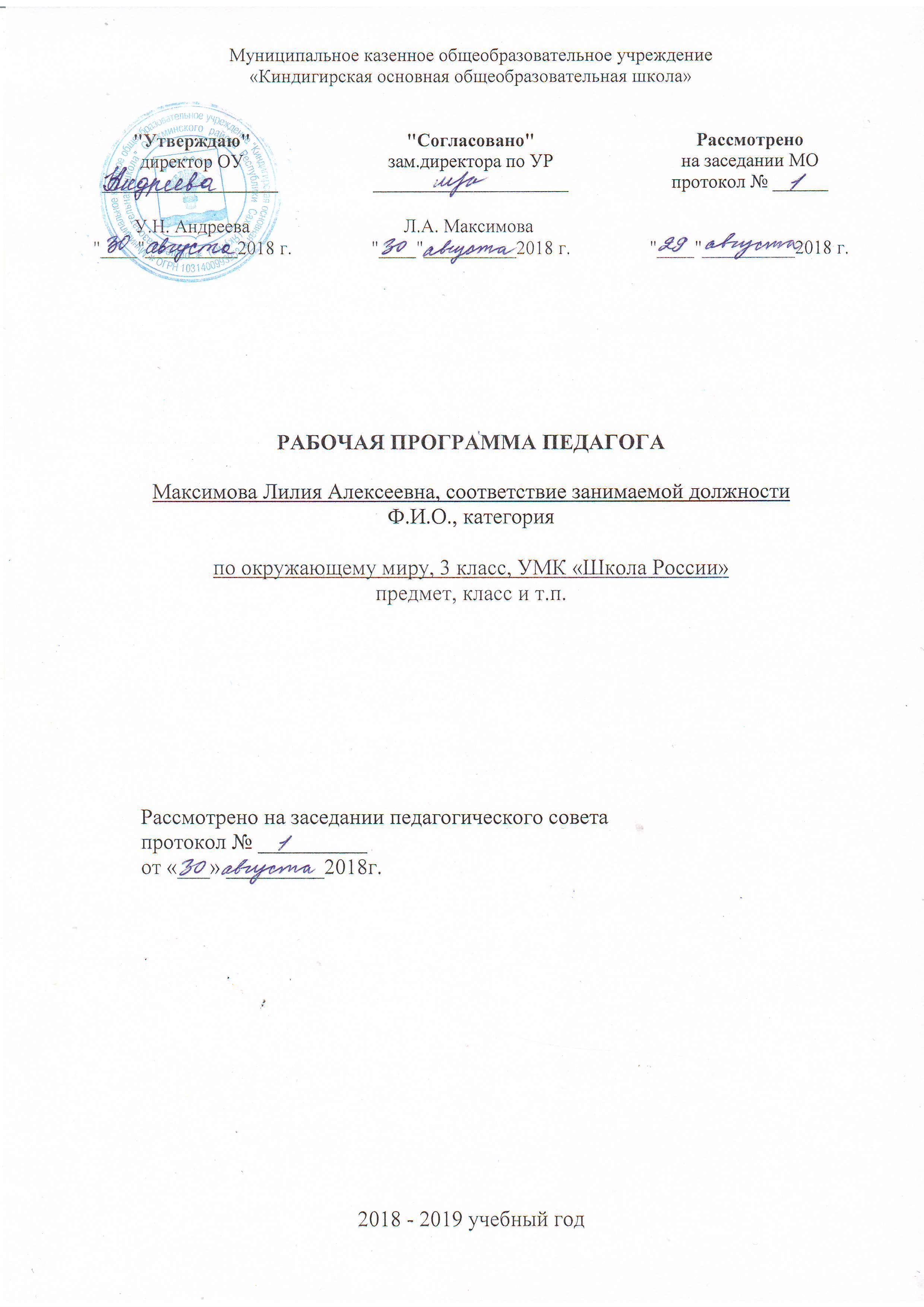 Пояснительная записка                          Тематическое планирование  по  окружающему миру разработано на основе  Федерального государственного образовательного стандарта начального общего образования.   (Стандарты второго поколения. Москва «Просвещение»,  раздел 3,п.19.5.), программы А.А.Плешакова «Окружающий мир»  («Школа России».  Сборник рабочих программ  для начальных классов.  Москва,  «Просвещение», .).                 Учебно-методический комплект:1.Учебника для 3 класс в 2 частях «Окружающий мир», Москва.: Просвещение, 20132.Рабочая тетрадь- Плешаков А.А. Окружающий мир. 3 класс. В   2 частях.- М.: Просвещение.20183.Поурочные разработки: Плешаков А.А «Окружающий мир», 3 класс                 Тематическое планирование  по окружающему миру в 3 классе рассчитано на  2 часа в неделю на протяжении учебного года, что составляет  68 часов в год. Экскурсий- 2. Практических работ -11                  Количество часов по четвертям:1 четверть:17ч2 четверть:153 четверть:204 четверть:16                 Цели обученияразвитие умений наблюдать, анализировать, обобщать, характеризовать объекты окружающего мира, рассуждать, решать творческие задачи;освоение знаний об окружающем мире, единстве и различиях природного и социального; о человеке и его месте в природе и в обществе;воспитание позитивного эмоционально-ценностного отношения к окружающему миру; экологической и духовно-нравственной культуры, патриотических чувств; формирование потребности участвовать в творческой деятельности в природе и обществе, сохранять и укреплять здоровье.                       Задачиформирование уважительного отношения к семье, населенному пункту, региону, региону, в  котором проживают дети, к России, ее природе и культуре, истории и современной жизни;осознание ребенком ценности, целостности и многообразия окружающего мира, своего места в нем;формирование модели безопасного поведения в условиях повседневной жизни и в различных опасных и чрезвычайных ситуациях;формирование психологической культуры и компетенции для обеспечения эффективного и безопасного взаимодействия в социуме.В  рабочей программе в соответствии с требованиями Программы запланированы следующие виды работ и контроля: экскурсии, практические работы, тесты, проверочные работы.	Формы организации учебного процесса:индивидуальные;индивидуально-групповые;фронтальные;работа в парахII. Общая характеристика учебного предмета, курсаСпецифика курса «Окружающий мир» состоит в том, что он, имея ярко выраженный интегративный характер, соединяет в равной мере природоведческие, обществоведческие, исторические знания и даёт обучающемуся материал естественных и социально-гуманитарных наук, необходимый для целостного и системного видения мира в его важнейших взаимосвязях.Знакомство с началами естественных и социально-гуманитарных наук в их единстве и взаимосвязях даёт ученику ключ (метод) к осмыслению личного опыта, позволяя сделать явления окружающего мира понятными, знакомыми и предсказуемыми, найти своё место в ближайшем окружении, прогнозировать направление своих личных интересов в гармонии с интересами природы и общества, тем самым обеспечивая в дальнейшем как своё личное, так и социальное благополучие. Курс «Окружающий мир» представляет детям широкую панораму природных и общественных явлений как компонентов единого мира. В основной школе этот материал будет изучаться дифференцированно на уроках различных предметных областей: физики, химии, биологии, географии, обществознания, истории, литературы и других дисциплин. В рамках же данного предмета благодаря интеграции естественно-научных и социально-гуманитарных знаний могут быть успешно, в полном соответствии с возрастными особенностями младшего школьника решены задачи экологического образования и воспитания, формирования системы позитивных национальных ценностей, идеалов взаимного уважения, патриотизма, опирающегося на этнокультурное многообразие и общекультурное единство российского общества как важнейшее национальное достояние России. Таким образом, курс создаёт прочный фундамент для изучения значительной части предметов основной школы и для дальнейшего развития личности.Используя для осмысления личного опыта ребёнка знания, накопленные естественными и социально-гуманитарными науками, курс вводит в процесс постижения мира ценностную шкалу, без которой невозможно формирование позитивных целевых установок подрастающего поколения. Курс «Окружающий мир» помогает ученику в формировании личностного восприятия, эмоционального, оценочного отношения к миру природы и культуры в их единстве, воспитывает нравственно и духовно зрелых, активных, компетентных граждан, способных оценивать своё место в окружающем мире и участвовать в созидательной деятельности на благо родной страны и планеты Земля.Значение курса состоит также в том, что в ходе его изучения школьники овладевают основами практико-ориентированных знаний о человеке, природе и обществе, учатся осмысливать причинно-следственные связи в окружающем мире, в том числе на многообразном материале природы и культуры родного края. Курс обладает широкими возможностями для формирования у младших школьников фундамента экологической и культурологической грамотности и соответствующих компетентностей — умений проводить наблюдения в природе, ставить опыты, соблюдать правила поведения в мире природы и людей, правила здорового образа жизни. Это позволит учащимся освоить основы адекватного природо- и культуросообразного поведения в окружающей природной и социальной среде. Поэтому данный курс играет наряду с другими предметами начальной школы значительную роль в духовно-нравственном развитии и воспитании личности, формирует вектор культурно-ценностных ориентации младшего школьника в соответствии с отечественными традициями духовности и нравственности.Существенная особенность курса состоит в том, что в нём заложена содержательная основа для широкой реализации межпредметных связей всех дисциплин начальной школы. Предмет «Окружающий мир» использует и тем самым подкрепляет умения, полученные на уроках чтения, русского языка и математики, музыки и изобразительного искусства, технологии и физической культуры, совместно с ними приучая детей к рационально-научному и эмоционально-ценностному постижению окружающего мира.В процессе изучения курса «Мир вокруг нас» осуществляется систематизация и расширение представлений детей о предметах и явлениях природы и общественной жизни, развитие интереса к их познанию, обогащение нравственного опыта учащихся, воспитание у них любви к своему городу (селу), к своей Родине. Отбор содержания курса «Окружающий мир» осуществлён на основе следующих ведущих идей:1) идея многообразия мира;2) идея целостности мира;3) идея уважения к миру.Многообразие как форма существования мира ярко проявляет себя и в природной, и в социальной сфере. На основе интеграции естественно-научных, географических, исторических сведений в курсе выстраивается яркая картина действительности, отражающая многообразие природы и культуры, видов человеческой деятельности, стран и народов. Особое внимание уделяется знакомству младших школьников с природным многообразием, которое рассматривается и как самостоятельная ценность, и как условие, без которого невозможно существование человека, удовлетворение его материальных и духовных потребностей.Фундаментальная идея целостности мира также последовательно реализуется в курсе; её реализация осуществляется через раскрытие разнообразных связей: между неживой природой и живой, внутри живой природы, между природой и человеком. В частности, рассматривается значение каждого природного компонента в жизни людей, анализируется положительное и отрицательное воздействие человека на эти компоненты. Важнейшее значение для осознания детьми единства природы и общества, целостности самого общества, теснейшей взаимозависимости людей имеет включение в программу сведений из области экономики, истории, современной социальной жизни, которые присутствуют в программе каждого класса.Уважение к миру — это своего рода формула нового отношения к окружающему, основанного на признании самоценности сущего, на включении в нравственную сферу отношения не только к другим людям, но и к природе, к рукотворному миру, к культурному достоянию народов России и всего человечества.В основе методики преподавания курса «Окружающий мир» лежит проблемно-поисковый подход, обеспечивающий «открытие» детьми нового знания и активное освоение различных способов познания окружающего. При этом используются разнообразные методы и формы обучения с применением системы средств, составляющих единую информационно-образовательнуюсреду. Учащиеся ведут наблюдения явлений природы и общественной жизни, выполняют практические работы и опыты, в том числе исследовательского характера, различные творческие задания. Проводятся дидактические и ролевые игры, учебные диалоги, моделирование объектов и явлений окружающего мира. Для успешного решения задач курса важны экскурсии и учебные прогулки, встречи с людьми различных профессий, организация посильной практической деятельности по охране среды и другие формы работы, обеспечивающие непосредственное взаимодействие ребёнка с окружающим миром. Занятия могут проводиться не только в классе, но и на улице, в лесу, парке, музее и т. д. Очень большое значение для достижения планируемых результатов имеет организация проектной деятельности учащихся, которая предусмотрена в каждом разделе программы.В соответствии с названными ведущими идеями особое значение при реализации программы имеют новые для практики начальной школы виды деятельности учащихся, к которым относятся: 1) распознавание природных объектов с помощью специально разработанного для начальной школы атласа-определителя; 2) моделирование экологических связей с помощью графических и динамических схем (моделей); 3) эколого-этическая деятельность, включающая анализ собственного отношения к миру природы и поведения в нём, оценку поступков других людей, выработку соответствующих норм и правил, которая осуществляется с помощью специально разработанной книги для чтения по экологической этике.Учебный курс «Окружающий мир» занимает особое место среди учебных предметов начальной школы. Образно говоря, это то, что «всегда с тобой», поскольку познание детьми окружающего мира не ограничивается рамками урока. Оно продолжается постоянно в школе и за её стенами. Сам учебный курс является своего рода системообразующим стержнем этого процесса. Вот почему важно, чтобы работа с детьми, начатая на уроках, продолжалась в той или иной форме и после их окончания, во внеурочной деятельности. Учителю следует также стремиться к тому, чтобы родители учащихся в повседневном общении со своими детьми, поддерживали их познавательные инициативы, пробуждаемые на уроках. Это могут быть и конкретные задания для домашних опытов и наблюдений, чтения и получения информации от взрослых.III. Описание места учебного предмета, курса в учебном плане     Окружающий мир относится к образовательной области «Обществознание и естествознание».     На изучение курса «Окружающий мир» в 3 классе отводится 68 часов (34 учебных недели) Учебный курс «Окружающий мир» занимает особое место среди учебных предметов начальной школы. Образно говоря, это то, что «всегда с тобой», поскольку познание детьми окружающего мира не ограничивается рамками урока. Оно продолжается постоянно в школе и за её стенами. Сам учебный курс является своего рода системообразующим стержнем этого процесса. Вот почему важно, чтобы работа с детьми, начатая на уроках, продолжалась в той или иной форме и после их окончания, во внеурочной деятельности. Учителю следует также стремиться к тому, чтобы родители учащихся в повседневном общении со своими детьми, поддерживали их познавательные инициативы, пробуждаемые на уроках. Это могут быть и конкретные задания для домашних опытов и наблюдений, чтения и получения информации от взрослых. На изучение курса «Окружающий мир» в каждом классе начальной школы отводится 2часа в неделю. Программа рассчитана на 276ч: 1 класс —66 часов (33 учебные недели),2 класс - 68 часов, (34 учебные недели),3 класс - 68 часов, (34 учебные недели),4 класс - 68 часов. (34 учебные недели),Количество проведённых экскурсий: 3 часаКоличество проведённых проектов исследований: 6 часовКоличество проведённых практических работ: 17 часовКоличество проведённых проверочных работ: 7 часовКоличество часов в I четверти – 18Количество часов во II четверти – 14Количество часов в III четверти – 20Количество часов в IV четверти – 16IV. Описание ценностных ориентиров содержания учебного предмета• Природа как одна из важнейших основ здоровой и гармоничной жизни человека и общества.• Культура как процесс и результат человеческой жизнедеятельности во всём многообразии её форм.• Наука как часть культуры, отражающая человеческое стремление к истине, к познанию закономерностей окружающего мира природы и социума.• Человечество как многообразие народов, культур, религий. в Международное сотрудничество как основа мира на Земле.• Патриотизм как одно из проявлений духовной зрелости человека, выражающейся в любви к России, народу, малой родине, в осознанном желании служить Отечеству.• Семья как основа духовно-нравственного развития и воспитания личности, залог преемственности культурно-ценностных традиций народов России от поколения к поколению и жизнеспособности российского общества.• Труд и творчество как отличительные черты духовно и нравственно развитой личности.• Здоровый образ жизни в единстве составляющих: здоровье физическое, психическое, духовно - и социально-нравственное.• Нравственный выбор и ответственность человека в отношении к природе, историко-культурному наследию, к самому себе и окружающим людям.V. Результаты освоения конкретного учебного предмета, курса ЛичностныеОсвоение курса «Окружающий мир» вносит существенный вклад в достижение личностных результатов начального образования, а именно:1) формирование основ российской гражданской идентичности, чувства гордости за свою Родину, российский народ и историю России, осознание своей этнической и национальной принадлежности; формирование ценностей многонационального российского общества; становление гуманистических и демократических ценностных ориентации;2) формирование целостного, социально ориентированного взгляда на мир в его органичном единстве и разнообразии природы, народов, культур и религий;3) формирование уважительного отношения к иному мнению, истории и культуре других народов;4) овладение начальными навыками адаптации в динамично изменяющемся и развивающемся мире;5) принятие и освоение социальной роли обучающегося, развитие мотивов учебной деятельности и формирование личностного смысла учения;6) развитие самостоятельности и личной ответственности за свои поступки, в том числе в информационной деятельности, на основе представлений о нравственных нормах, социальной справедливости и свободе;7) формирование эстетических потребностей, ценностей и чувств;8) развитие этических чувств, доброжелательности и эмоционально-нравственной отзывчивости, понимания и сопереживания чувствам других людей;9) развитие навыков сотрудничества со взрослыми и сверстниками в разных социальных ситуациях, умения не создавать конфликтов и находить выходы из спорных ситуаций;10) формирование установки на безопасный, здоровый образ жизни, наличие мотивации к творческому труду, работе на результат, бережному отношению к материальным и духовным ценностям.МетапредметныеИзучение курса «Окружающий мир» играет значительную роль в достижении метапредметныхрезультатов начального образования, таких как: 1) овладение способностью принимать и сохранять цели и задачи учебной деятельности, поиска средств её осуществления;2) освоение способов решения проблем творческого и поискового характера;3) формирование умения планировать, контролировать и оценивать учебные действия в соответствии с поставленной задачей и условиями её реализации; определять наиболее эффективные способы достижения результата;4) формирование умения понимать причины успеха/неуспеха учебной деятельности и способности конструктивно действовать даже в ситуациях неуспеха;5) освоение начальных форм познавательной и личностной рефлексии; 6) использование знаково-символических средств представления информации для создания моделей изучаемых объектов и процессов, схем решения учебных и практических задач;7) активное использование речевых средств и средств информационных и коммуникационных технологий (ИКТ) для решения коммуникативных и познавательных задач;8) использование различных способов поиска (в справочных источниках и открытом учебном информационном пространстве сети Интернет), сбора, обработки, анализа, организации, передачи и интерпретации информации в соответствии с коммуникативными и познавательными задачами и технологиями учебного предмета «Окружающий мир»;9) овладение логическими действиями сравнения, анализа, синтеза, обобщения, классификации по родовидовым признакам, установления аналогий и причинно-следственных связей, построения рассуждений, отнесения к известным понятиям;10) готовность слушать собеседника и вести диалог; готовность признавать возможность существования различных точек зрения и права каждого иметь свою; излагать своё мнение и аргументировать свою точку зрения и оценку событий;11) определение общей цели и путей её достижения; умение договариваться о распределении функций и ролей в совместной деятельности; осуществлять взаимный контроль в совместной деятельности, адекватно оценивать собственное поведение и поведение окружающих;12) овладение начальными сведениями о сущности и особенностях объектов, процессов и явлений действительности (природных, социальных, культурных, технических и др.) в соответствии с содержанием учебного предмета «Окружающий мир»; 13) овладение базовыми предметными и межпредметными понятиями, отражающими существенные связи и отношения между объектами и процессами;14) умение работать в материальной и информационной среде начального общего образования (в том числе с учебными моделями) в соответствии с содержанием учебного предмета «Окружающий мир».ПредметныеПри изучении курса «Окружающий мир» достигаются следующие предметные результаты:1) понимание особой роли России в мировой истории, воспитание чувства гордости за национальные свершения, открытия, победы;2) сформированность уважительного отношения к России, родному краю, своей семье, истории, культуре, природе нашей страны, её современной жизни;3) осознание целостности окружающего мира, освоение основ экологической грамотности, элементарных правил нравственного поведения в мире природы и людей, норм здоровьесберегающего поведения в природной и социальной среде;4) освоение доступных способов изучения природы и общества (наблюдение, запись, измерение, опыт, сравнение, классификация и др. с получением информации из семейных архивов, от окружающих людей, в открытом информационном пространстве);5) развитие навыков устанавливать и выявлять причинно-следственные связи в окружающем мире.Планируемые результаты  В результате  изучения  курса «Окружающий мир»  обучающиеся 3класса  получат возможность расширить, систематизировать и углубить   исходные представления  о природных и социальных   объектах и явлениях как  компонентах единого мира, овладеют основами практико-ориентированных знаний о природе, человеке и обществе.   Они приобретут  опыт эмоционально  окрашенного. Личностного отношения  к миру природы и культуры. Знакомство с началами естественных и социально-гуманитарных  наук в их единстве и взаимосвязях даст учащимся ключ (метод) к осмыслению личного опыта, позволит сделать явления окружающего мира более понятными, знакомыми и предсказуемыми, определить своё место в ближайшем окружении.    Обучающиеся  получат  возможность осознать целостность научной картины мира, своё место в мире на основе единства рационально-научного познания и эмоционально-ценностного осмысления личного опыта общения с людьми, обществом и природой.    Обучающиеся познакомятся с некоторыми способами изучения природы и общества, начнут осваивать умения проводить  наблюдения в природе, ставить опыты, научатся видеть и понимать некоторые   причинно-следственные связи в окружающем мире, в том числе на многообразном материале природы и культуры родного края.     В результате  изучения курса они заложат фундамент своей экологической и культурологической грамотности, получат возможность научиться  соблюдать правила поведения в мире  природы и людей, правила  здорового образа жизни. Освоят элементарные нормы  адекватного природо- и  культуросообразного поведения в окружающей природной и социальной среде.Раздел  «Человек  и природа»Обучающиеся 3 класса научатся:-   различать (узнавать)  изученные  объекты  и  явления живой и неживой  природы;-  описывать на основе предложенного  плана изученные объекты и явления живой и неживой природы, выделять их  основные существенные  признаки;-  сравнивать объекты живой и неживой природы на основе внешних признаков  или известных  характерных  свойств и проводить  простейшую классификацию  изученных  объектов природы;- проводить несложные наблюдения  и ставить опыты, используя простейшее  лабораторное оборудование и измерительные приборы; следовать инструкциям и правилам техники безопасности при проведении  наблюдений и опытов;-   использовать естественно-научные тексты с целью поиска и извлечения познавательной  информации, ответов на вопросы, объяснений, создания собственных устных или  письменных высказываний;-   использовать различные справочные издания (определитель растений и животных на основе  иллюстраций, атлас карт) для поиска новой информации;-  использовать готовые модели (глобус, карта, план)  для  объяснения  явлений или выявления свойств объектов;-  обнаруживать  простейшие  взаимосвязи  между живой и неживой  природой, взаимосвязи  в живой природе;  использовать их для объяснения необходимости бережного  отношения  к природе;-  определять характер  взаимоотношений человека с природой, находить примеры влияния  этих отношений на природные объекты, на здоровье  и безопасность человека;-    понимать необходимость  здорового образа жизни, соблюдения  правил безопасного  поведения;  использовать  знания   о строении и функционировании организма человека для сохранения и укрепления своего здоровья.Обучающийся  получит возможность  научиться:-  осознавать ценность природы и необходимость   нести ответственность за  её  сохранение, соблюдать правила экологического поведения  в быту (раздельный сбор мусора, экономия воды и электроэнергии)  и в природе;-   пользоваться  простыми навыками самоконтроля и саморегуляции   своего самочувствия для  сохранения здоровья, осознанно  выполнять  режим дня, правила рационального питания  и  личной  гигиены.-   выполнять правила безопасного поведения в природе,  оказывать  первую помощь при несложных несчастных  случаях.Раздел  «Человек и общество»Обучающийся  научится:- различать государственную  символику Российской Федерации;   описывать  достопримечательности столицы и родного края;  находить на карте Российскую  Федерацию, Москву – столицу России, свой регион и его главный город;- различать прошлое, настоящее, будущее;  соотносить основные (изученные)  исторические события  с датами,  конкретную дату с веком;  находить место  изученных событий на «ленте времени»;-   используя  дополнительные источники информации, находить факты, относящиеся к образу жизни, обычаям и верованиям наших предков; на основе имеющихся знаний отличать реальные исторические факты от вымыслов;-   оценивать характер взаимоотношений людей в различных социальных группах  (семья, общество сверстников  и т.д.); -    использовать различные  справочные издания  (словари, энциклопедии)  и  детскую литературу о человеке и обществе с целью поиска   и извлечения познавательной информации, ответов на вопросы, объяснений, для создания собственных  устных или письменных высказываний;-  соблюдать правила личной безопасности и безопасности окружающих, понимать необходимость  здорового образа жизни.Обучающийся получит возможность научиться:-  осознавать свою неразрывную связь с разнообразными  окружающими социальными группами;-  ориентироваться в важнейших для страны и личности событиях и фактах прошлого и настоящего;  оценивать их возможное влияние  на будущее, приобретая тем самым чувство исторической перспективы;-  наблюдать и описывать проявления богатства  внутреннего мира человека в его созидательной деятельности на благо семьи, в интересах школы,  профессионального сообщества, страны;-   проявлять уважение и готовность выполнять совместно установленные  договорённости и правила, в том числе правила общения  со взрослыми и сверстниками в официальной обстановке школы.Планируемый уровень подготовки учащихся начальной школы:наблюдение объектов окружающего мира, их устное описание, соотнесение полученных результатов с целью наблюдения (опыта);выявление с помощью сравнения отдельных признаков объектов;проведение простейших измерений разными способами с использованием соответствующих приборов и инструментов;работа с простейшими моделями для описания свойств и качеств изучаемых объектов;работа с учебными и научно-популярными текстами и др.Основные требования к знаниям и умениям к концу 3 класса:Обучающиеся должны знать:человек — часть природы и общества;что такое тела и вещества, твердые вещества, жидкости и газы;основные свойства воздуха и воды, круговорот воды в природе;основные группы живого (растения, животные, грибы, бактерии); группы растений (водоросли, мхи, папоротники, хвойные, цветковые); группы животных (насекомые, рыбы, земноводные, пресмыкающиеся, птицы, звери);  съедобные и несъедобные грибы;взаимосвязи между неживой и живой природой, внутри живой природы (между растениями и животными, между различными животными);взаимосвязи между природой и человеком (значение природы для человека, отрицательное и положительное воздействие людей на природу, меры по охране природы, правила личного поведения в природе);строение тела человека, основные системы органов и их роль в организме;правила гигиены; основы здорового образа жизни;правила безопасного поведения в быту и на улице, основные дорожные знаки; правила  противопожарной безопасности, основы экологической безопасности;потребности людей; товары и услуги;роль природных богатств в экономике; основные отрасли сельского хозяйства и промышленности; роль денег в экономике, основы семейного бюджета;некоторые города России, их главные достопримечательности; страны, граничащие с Россией (с опорой на карту); страны зарубежной Европы, их столицы (с опорой на карту).Обучающиеся должны уметь:распознавать природные объекты с помощью атласа-определителя; различать наиболее распространенные в данной местности растения, животных, съедобные и несъедобные грибы;проводить наблюдения природных тел и явлений, простейшие опыты и практические работы, фиксировать их результаты;объяснять в пределах требований программы взаимосвязи в природе и между природой и человеком;выполнять правила личного поведения в природе, обосновывать их необходимость; выполнять посильную работу по охране природы;выполнять правила личной гигиены и безопасности, оказывать первую помощь при небольших повреждениях кожи; обращаться с бытовым фильтром для очистки воды;владеть элементарными приемами чтения карты;приводить примеры городов России, стран — соседей России, стран зарубежной Европы и их столиц.VI. Содержание тем учебного предмета, курсаВ начале учебного года изучается тема «Как устроен мир», в которой развиваются представления детей о природе, человеке, обществе как составных частях окружающего мира, об их взаимодействии, а также об экологии как науке и ее роли в сохранении нашего природного дома.Далее содержание программы раскрывается в теме «Эта удивительная природа». В ней систематизированы и последовательно рассматриваются различные природные компоненты (воздух, вода, растения, животные и др.). Применительно к каждому компоненту изучаются его особенности, значение в природе и жизни людей, охрана данного природного компонента. Особое внимание уделяется раскрытию разнообразных экологических связей, отражающих целостность природы.Затем изучается тема «Мы и наше здоровье», нацеленная на формирование представлений о человеке как части живой природы, о строении и жизнедеятельности нашего организма как единого целого. Большое внимание уделено в этой теме вопросам гигиены, подробно рассматривается понятие «здоровый образ жизни». Логическим продолжением данной темы является следующая — «Наша безопасность», в которой представлены основы безопасного поведения как в повседневной жизни, так и в экстремальных ситуациях. Необходимое внимание уделяется вопросам экологической безопасности.Важнейшие представления детей об обществе, его устройстве, взаимосвязях между человеком и обществом, обществом и природой формируются в теме «Чему учит экономика». Учебный материал данной темы отобран с учетом большой воспитательной, развивающей и практической значимости экономических знаний. Он тесно связан с естественно-научным и экологическим материалом курса и рассматривается нами как одно из ключевых направлений интеграции знаний о природе, обществе и человеке.Подобную интегративную функцию выполняет и тема «Путешествия по городам и странам», которой завершается программа 3 класса. Учебный материал этой темы представлен в форме путешествий по городам России, по странам ближнего зарубежья, европейским странам, а также по знаменитым местам мира. Такой подход позволяет преподносить в единстве знания из областей географии, истории, экономики, экологии, раскрывая в яркой, образной форме ведущие идеи курса. Как устроен мир – 7 ч.Природа, ее разнообразие. Растения, животные, грибы, бактерии – царства живой природы.Связи в природе. Роль природы в жизни людей.Человек – часть природы, разумное существо. Внутренний мир человека. Восприятие, память,мышление, воображение – ступеньки познания человеком окружающего мира.Общество. Семья, народ, государство – части общества. Человек – часть общества.Человечество.Мир глазами эколога. Что такое окружающая среда. Экология – наука о связях между живыми существами и окружающей их средой. Роль экологии в сохранении природного дома человечества. Воздействие людей на природу. Меры по охране природы.Моделирование:схемы экологических связей в природе.Природа в опасности! О маленьких ранах… О больших ранах. Животные, вымершие по вине человека. Редкие растения и животные. Охрана  природыЭкскурсия:ознакомление с разнообразием природы, распознавание природных объектов с помощью атласа-определителя, наблюдение изменений в природе, происходящих под влиянием человека.
Практические работы:посадка дерева или кустарника, изготовление кормушек для птиц.Обучающиеся  должны знать:понятия: «биология», «экология», «окружающая среда», «заповедник»отличия живых существ от элементов неживой природы;царства живой природы: растения, животные, грибы, микробы;государственные символы России;меры, принимаемые для охраны природы;2-3 названия исчезнувших животных;некоторых представителей растений и животных, занесенных в Красную книгу России;РК некоторых представителей растений и животных, занесенных в Красную книгу Республики Мордовия Обучающиеся  должны понимать:отличие человека от других живых существ;взаимосвязи между неживой и живой природой, внутри неживой природы, внутри живой природы;значение природы для человека;что такое общество;основные экологические проблемы природы и современного общества.Обучающиеся должны уметь:-различать объекты природы и предметы, созданные человеком;различать объекты живой и неживой природы;приводить примеры экологических связей;соблюдать правила поведения в природе;использовать приобретенные знания и умения для обогащения жизненного опыта;Эта удивительная природа – 19 ч.Тела, вещества, частицы. Разнообразие веществ. Твердые, жидкие, газообразные тела и вещества.Воздух. Свойства воздуха. Состав воздуха. Значение воздуха для живых организмов. Источники загрязнения воздуха. Охрана воздуха от загрязнений.Вода. Свойства воды. Очистка воды от примесей с помощью фильтра. Три состояния воды. Круговорот воды в природе. Значение воды для растений, животных, человека. Источники загрязнения воды. Охрана воды от загрязнений. Необходимость экономии воды при ее использовании.Разрушение твердых пород в природе. Почва. Состав почвы. Представление об образовании почвы, роли организмов в этом процессе. Значение почвы для живых организмов. Разрушение почвы в результате непродуманной хозяйственной деятельности людей. Охрана почвы.Разнообразие растений. Группы растений: водоросли, мхи, папоротники, хвойные, цветковые. Дыхание и питание растений. Размножение и развитие растений. Роль растений в природе и жизни человека. Влияние человека на растительный мир. Растения из Красной книги России. Охрана растений.Разнообразие животных. Группы животных: насекомые, рыбы, земноводные, пресмыкающиеся, птицы, звери или млекопитающие. Растительноядные, насекомоядные, хищные, всеядные животные. Цепи питания. Сеть питания и экологическая пирамида. Размножение и развитие животных. Роль животных в природе и жизни человека. Влияние человека на животный мир. Животные из Красной книги России. Охрана животных.Грибы, их разнообразие и строение. Роль грибов в природе и жизни человека. Съедобные и несъедобные грибы. Влияние человека на мир грибов. Грибы из Красной книги России. Охрана грибов. «Великий круговорот жизни». Основные звенья этого круговорота: организмы-производители, организмы-потребители и организмы-разрушители. Роль почвы в круговороте жизни.Демонстрация: опыты, доказывающие, что вещества состоят из мельчайших частиц.Моделирование: расположение частиц в твердом, жидком, газообразном веществе.Практические работы: обнаружение крахмала в продуктах питания;Воздух - смесь газообразных веществ: азота, кислорода и углекислого газа. Легко определяемые свойства воздуха. Значение воздуха для растений, животных, человека. Источники загрязнения воздуха. Влияние загрязнений воздуха на организмы. Охрана воздуха от загрязненийДемонстрация: опыты, показывающие расширение воздуха при нагревании, сжатие при охлаждении.Моделирование: расположение частиц воздуха при нагревании, при охлаждении.Вода. Легко определяемые свойства воды. Вода — растворитель. Очистка воды от примесей с помощью фильтра. Три состояния воды. Круговорот воды в природе. Значение воды для растений, животных, человека. Источники загрязнения воды. Влияние загрязнений воды на организмы. Охрана воды от загрязнений. Необходимость экономии воды при ее использовании.Практические работы: свойства воды, очистка загрязненной воды с помощью фильтра.Демонстрации: опыты, показывающие растворение вещества в воде, расширение воды при нагревании, сжатие при охлаждении, круговорот воды.Моделирование: расположение частиц воды в твердом, жидком и газообразном состоянии; схемы круговорота воды в природе.Разрушение твердых пород под действием воды, ветра, растений, изменений температуры.Демонстрация: опыт, показывающий расширение твердого тела при нагревании.Почва. Состав почвы. Живые существа почвы. Плодородие — главное свойство почвы. Образование перегноя из остатков растений, животных. Образование солей из перегноя. Роль микробов в этих процессах. Поглощение растениями из почвы растворенных в воде солей. Представление об образовании почвы, роли организмов в этом процессе. Значение почвы для живой природы. Разрушение почвы. Практическаяработа: рассматривание образцов почв.Моделирование: что растения получают из почвы.Демонстрация: опыты, выявляющие состав почвы.Ботаника — наука о растениях. Органы растения (корень, стебель, лист, цветок, плод с семенами) и их функции («работа»). Виды растений. Разнообразие растений: водоросли, мхи, папоротники, хвойные, цветковые. Некоторые отличительные признаки этих групп растений. Представление о получении растением из углекислого газа и воды на свету питательных веществ сахара и крахмала, выделении кислорода. Растения — источник питательных веществ и кислорода для животных и человека. Приспособленность организмов к условиям жизни. Размножение и развитие растений: представление об опылении, о распространении плодов и семян, о развитии  растения   из   семени.   Роль   растений   в   природе  и  жизни людей, бережное отношение человека к растениям. Уменьшение численности и разнообразия дикорастущих растений. Охрана растений. Растения Красной книги. Роль ботанических садов в охране растений. Правила поведения в природе. Практическиеработы: рассматривание гербарных экземпляров растений, нахождение их органов, сравнение органов разных растений; рассматривание плодов и семян растений, определение признаков их приспособленности к распространению ветром, животным.Моделирование: развитие растения из семени.Демонстрация: знаки к правилам поведения в природе.Зоология — наука о животных. Разнообразие животных: черви, моллюски, иглокожие, ракообразные, паукообразные, насекомые, рыбы, земноводные, пресмыкающиеся (рептилии), птицы, звери (млекопитающие). Некоторые отличительные признаки этих групп животных. Виды животных. Растительноядные, насекомоядные, хищные, всеядные животные. Роль хищников в природе. Цепи питания, сеть питания (пищевая сеть). Экологическая пирамида. Нарушение человеком природных цепей питания и отрицательные последствия этого явления. Приспособленность организмов к условиям жизни. Размножение и развитие животных: насекомых (на примере бабочки), рыб, земноводных, пресмыкающихся, птиц, млекопитающих. Забота о потомстве у животных. Значение животных в природе и жизни человека. Уменьшение численности и разнообразия диких животных. Охрана животных. Животные Красной книги. Роль заповедников, национальных парков, зоопарков в охране животных. Правила поведения в природе.       Моделирование: цепи питания; сети питания (пищевая сеть); экологическая пирамида; развитие бабочки, лягушки, рыб, птиц.  Демонстрации: знаки к правилам поведения в природе.Царство грибов. Особенности строения гриба. Подземная часть гриба – грибница. Её значение для гриба и образования перегноя. Связь грибов и растений: грибница помогает корням всасывать из почвы воду и соли, а взамен получает питательные вещества, которые растения производят на свету. Бережное отношение к грибам. Грибы из Красной книги России. Съедобные и несъедобные грибы. Правила сбора грибов.Моделирование: строение гриба.     Великий круговорот жизни – круговорот веществ в природе. Основные звенья круговорота: растения – производители, животные – потребители, бактерии и грибы – разрушители.Обучающиеся  должны знать:понятия: «тело», «вещество», «частица», «химия», «поваренная соль», «кислота», «крахмал», «фильтр», «состояние», «испарение», «круговорот», «почва», «плодородие», «ботаника», «вид», «опыление», «ботанический сад», «зоология», «земноводные», «пресмыкающиеся», «хищники», «млекопитающие», «цепь питания», «сеть питания», «экологическая пирамида», «личинка», куколка», «малек», «головастик», «грибница», «производители», «потребители», «разрушители»;как обнаружить крахмал в продуктах питания;состав воздуха, воды, почвы;свойства воздуха, воды;значение воздуха, воды для живых организмовотчего загрязняется воздух, вода;что нужно делать людям, чтобы воздух и вода был чистым;три состояния воды; главное свойство почвы;значение растений и животных для природы и человека;группы растений: водоросли, мхи, папоротники, хвойные и цветковые растения;отличительные признаки этих групп растений;как распространяются семена и плоды растений;какие условия нужны для прорастания семян;причины уменьшения дикорастущих растений: хозяйственная деятельность людей, сбор букетов, вытаптывание, неправильный сбор лекарственных трав; несколько представителей растений, грибов и животных из Красной книги России;причины уменьшения диких животных: вырубка лесов, загрязнение воды, неумеренная охота, неправильное поведение человека в природе, хозяйственная деятельность людей; группы животных: черви, моллюски, иглокожие, ракообразные, паукообразные, насекомые, рыбы, земноводные, пресмыкающиеся, птицы, звери;группы животных по особенностям питания: растительноядные, насекомоядные, хищные, всеядные;как размножаются и развиваются насекомые, рыбы, земноводные, пресмыкающиеся, птицы, звери;строение гриба; какие грибы относятся к съедобным, а какие – несъедобные;-правила сбора грибов: собирать только те грибы, которые хорошо знаешь; когда ищешь грибы, -не разрывать листву, мох; срезать грибы ножом; не брать старые грибы; не собирать грибы возле шоссейных дорог, предприятий, в городских скверах;РК несколько представителей флоры и фауны Мордовии;РК несколько представителей животных и растений края, занесенных в Красную книгу Республики Мордовия;РК знать предназначение заповедников: им. Смидовича и .Смольного.Обучающиеся  должны понимать:что тела состоят из веществ;что  вещества состоят из частиц;почему с кислотами нужно обращаться осторожно;почему при нагревании воздух и вода расширяются, а при охлаждении сжимаются;как происходит круговорот воды в природе; как происходит разрушение твердых горных пород;как живые существа влияют на плодородие почвы;как образуется почва;как перегной превращается в соли;как происходит процесс дыхания и питания растений;как происходит опыление;как развивается растение из семени;как грибы связаны с деревьями;какое значение для леса имеют грибы;процесс круговорота веществ в природе;Обучающиеся  должны уметь:очищать воду с помощью фильтра;строить схемы  цепей и сетей питания;строить схемы экологических пирамид;по схеме рассказывать о круговороте жизни на Земле;объяснять в пределах требований программы взаимосвязи в природе и между природой и человеком;изготавливать кормушки двух-трех конструкций для птиц, развешивать кормушки, подкармливать птиц; выполнять другую посильную работу по охране природы;выполнять правила поведения в природе и обосновывать их необходимость;в простейшей форме пропагандировать знания об охране природы;РК уметь связать понятие «экология» с экологией Мордовии;РК использовать приобретенные знания и умения для обогащения жизненного опыта;-   РК составлять простой рассказ о флоре и фауне Мордовии (по плану или опорным словам).Мы и наше здоровье – 10 ч.Организм человека. Органы. Их функции в организме. Системы органов. Нервная система, ее роль в организме человека. Органы чувств, их значение и гигиена.Кожа, ее функции. Гигиена кожи. Первая помощь при небольших повреждениях кожи (порез, ожог, ушиб, обморожение Опорно-двигательная система, ее роль в организме. Осанка. Значение физического труда и физкультуры для развития скелета и укрепления мышц.Питательные вещества: белки, жиры, углеводы, витамины. Пищеварительная система, ее роль в организме. Гигиена питания.Дыхательная и кровеносная системы, их роль в организме. Закаливание воздухом, водой, солнцем. Инфекционные болезни и способы их предупреждения. Здоровый образ жизни. Табак, алкоголь, наркотики – враги здоровья.     Практическиеработы :знакомство с внешним строением кожи; упражнения в оказании первой помощи при небольших повреждениях кожи; изучение содержания питательных веществ в различных продуктах (по информации на упаковках); подсчет ударов пульса.Наша безопасность – 8 ч.Огонь, вода и газ. Меры безопасности при обращении с огнем, газом. Действия во время пожара, аварии водопровода, утечки газа. Номера телефонов срочных служб.Меры безопасности на улице, дороге, общественном транспорте. Дорожные знаки: предупреждающие, запрещающие, предписывающие, информационно-указательные.Опасные места в доме и ближайших окрестностях. Правила поведения при встрече с незнакомцем.Меры безопасности при общении с природой. Опасные природные явления. Экологическая безопасность.Моделирование: план эвакуации из школы на случай пожара.Правила дорожного движения: если ты пешеход, если ты велосипедист, если ты пассажир. Дорожные знаки: предупреждающие, запрещающие, предписывающие, информационно-указательные, знаки сервиса.Практическиеработы:       знакомство с устройством и работой бытового фильтра для воды. Экскурсия:знакомство с дорожными знаками в окрестностях школы.Опасные места: балкон, подоконник, лифт, стройплощадка, трансформаторная будка, пустырь, лёд.Моделирование: схема двора и окрестностей с обозначением опасных мест.Как уберечься от молнии. Ядовитые растения и грибы. Опасности, которые несут змеи. Правила безопасности при общении с кошками и собаками.Экологическая безопасность. Как защититься от загрязненного воздуха. Как защитится от загрязненной воды. Как защититься от продуктов питания, содержащих загрязняющие вещества.Обучающиеся  должны знать:понятия: «диспетчер», «сервис», «экологическая безопасность», «цепь загрязнения», «бытовой фильтр»;номера телефонов экстренных служб;места расположения вентилей, перекрывающих воду (дома);основные дорожные знаки и их назначение;основные виды ядовитых грибов и растений, произрастающих в нашей стране;РК основные виды ядовитых грибов и растений, произрастающих в Мордовии;РК экологическую обстановку нашего края и причины экологической опасности.Обучающиеся  должны понимать:что деятельностью организма управляет нервная система;значение кожи для тела человека: защита от повреждений, от жары и холода, от болезнетворных бактерий.Обучающиеся  должны уметь:соблюдать правила пожарной безопасности;быстро эвакуироваться из здания школы;перекрывать вентили с горячей и холодной водой;перекрывать газ в газовой плите;соблюдать правила дорожного движения;соблюдать правила безопасного поведения дома, во дворе, в лесу, на льду;уберечься от удара молнии;оказать первую помощь, если укусила змея;соблюдать правила безопасного поведения с домашними животными;использовать приобретенные знания и умения для обогащения жизненного опыта.Чему учит экономика – 12 ч.Для чего нужна экономика. Потребности человека. Товары и услуги.Природные богатства – основы экономики. Три кита экономики: природные богатства, капитал, труд. Труд – главная потребность человека. Полезные ископаемые, их разнообразие, значение для человека. Способы добычи полезных ископаемых. Охрана подземных богатств.Растениеводство и животноводство – отрасли сельского хозяйства. Промышленность. Основные отрасли промышленности.Роль денег в экономике. Денежные единицы разных стран. Заработная плата.Государственный бюджет. Доходы и расходы бюджета. Налоги. На что государство тратит деньги.Семейный бюджет. Доходы и расходы семьи.Экологические последствия хозяйственной деятельности людей. Промышленность и загрязнение окружающей среды. Экологические прогнозы.Практическиеработы:  рассматривание образцов полезных ископаемых и определение их названий.Растениеводство.  Зерновые культуры. Овощные и плодовые культуры. Кормовые культуры. Прядильные культуры. Животноводство. Разведение животных на пасеке, на птицеферме, в пруду, на животноводческой ферме. Как трудятся животноводы.Практическиеработы:  рассматривание гербарных культурных растений и составление описаний растений.Промышленность – отрасль экономики. Какая бывает промышленность: добывающая промышленность, электроэнергетика, металлургия, машиностроение, химическая промышленность, легкая промышленность, пищевая промышленность.Что такое деньги. Обмен товарами: бартер, купля-продажа. Деньги. Денежные единицы. Лицевая и оборотная сторона монеты. Заработная плата и сбережения. Бюджет план доходов и расходов. Налоги. Государственный бюджет: доходы и расходы. Семейный бюджет. Какие бывают доходы в семье: зарплата, стипендия, пенсия, прибыль от фирмы, гонорар. Какие бывают расходы в семье. Взаимосвязь экономики и экологии. Экологическая катастрофа. Две стороны экономики: производство необходимой продукции, вред, который наносится окружающей среде. Значение экологических прогнозов. Практическаяработа: рассматривание монет.Обучающиеся  должны знать:понятия: «потребности», «товары», «услуги», «природные богатства», «капитал», «месторождение», «геолог», «отрасль», «растениеводство», «зерновые культуры», «кормовые культуры», «прядильные культуры», «животноводство», «бартер», «купля-продажа», «денежные единицы», «сбережения», «бюджет», «доходы», «расходы»,  «налоги», «стипендия», «пенсия», «танкер», «экологическая катастрофа», «экологический прогноз»;7-8 названий полезных ископаемых (железная руда, известняк, каменный уголь, нефть, гранит, глина, природный газ);способы добычи полезных ископаемых;представителей различных групп культурных растений;представителей различных групп домашних животных;отрасли промышленности;РК представителей диких и сельскохозяйственных животных Мордовии;РК представителей культурных растений Мордовии;РК отрасли промышленности в Мордовии;Обучающиеся  должны понимать:в чем состоит главная задача экономики;от чего  зависит успех труда в экономике;значение полезных ископаемых для хозяйственной деятельности людей;как связаны растениеводство и животноводство, животноводство и промышленность;какую продукцию производит каждая отрасль промышленности;от чего зависит цена товара;зачем нужен государственный бюджет;из чего складываются доходы и расходы в государственном бюджете;зачем нужен семейный  бюджет;из чего складываются доходы и расходы в семейном бюджете;взаимосвязь экономики и экологии.Обучающиеся  должны уметь:коротко описать «рождение» какого-либо предмета;определить название предложенного образца     полезного ископаемого и установить некоторые его свойства (твердое или жидкое, цвет, прозрачное   или непрозрачное, плотное или рыхлое); давать описание растений по предложенному плану: название, к какой группе относится (дерево, кустарник или травянистое растение), где выращивают (в поле, в саду, на огороде), как человек использует это растение;определять лицевую и оборотную сторону монеты;составлять простые экологические прогнозы;использовать приобретенные знания и умения для обогащения жизненного опыта;РК составлять простой рассказ об отраслях экономики Мурманской области (по плану или опорным словам).Путешествие по городам и странам – 12 ч.Города Золотого кольца России. Их прошлое и настоящее, основные достопримечательности, охрана памятников истории и культуры.Страны, граничащие с Россией - наши ближайшие соседи.Страны зарубежной Европы, их многообразие, расположение на карте, столицы, особенности природы, культуры, экономики. Основные достопримечательности, знаменитые люди разных стран.Знаменитые места мира. Достопримечательности Азии, Африки, Австралии, Америки.Бережное отношение к культурному наследию человечества.Обучающиеся  должны знать:понятия: «финифть», «сухопутная граница», «морская граница» ;города Золотого кольца России;государства, имеющие с Россией морскую границу;государства, имеющие с Россией сухопутную  границу;главные достопримечательности государств, граничащих с Россией;Обучающиеся  должны понимать:отличие физической и политической карты;Обучающиеся  должны уметь:«читать» карту: находить и показывать страну на карте, ее столицу; использовать приобретенные знания и умения для обогащения жизненного опыта;Охрана безопасности жизнедеятельностиБезопасность и защита человека в чрезвычайных ситуациях.Окружающая среда. Взаимодействие человека с окружающей средой. Какие опасности могут возникнуть в повседневной жизни? Правила по безопасному пользованию газом в быту. Сигналы: 01, 02, 03, 04. Чем опасна бытовая химия? Съедобные и несъедобные грибы, ягоды, плоды. Меры безопасности на водоёмах осенью, зимой, весной. Способы самоспасения на воде и помощь терпящим бедствие. Основные подручные спасательные средства. Меры безопасности и уходе за домашними животными.Основы медицинских знаний и охрана здоровья жизни детей.     Правила ухода за кожей. Как избежать отравления? Прививки от болезней. Домашняя аптечка. Основные инфекционные заболевания. Какие травмы можно получить и как их избежать? Кто нас лечит? Наркотики: как избежать  наркотической зависимости? Безопасность при любой погоде.Обучающиеся  должны знать:виды травм (ушибы, ожоги, переломы и др.) и способы их предупреждения;номера телефонов экстренных служб;представителей ядовитых растений и грибов;специальности врачей: окулист, лор (оториноларинголог), педиатр, хирург, травматолог;признаки болезней;основные инфекционные заболевания: менингит, дизентерия, грипп, гепатит, туберкулез и др. и мерыпредупреждения инфекционных заболеваний;Обучающиеся должны уметь:преодолевать страх и панику при ЧС;пользоваться бытовым газом;по телефону вызвать экстренную службу, правильно указав адрес и причину тревоги;соблюдать правила безопасного поведения с домашними животными;ухаживать за домашними животными;оказать первую помощь при ушибах, небольших ранках;вести здоровый образ жизни;соблюдать правила пожарной безопасности;соблюдать правила безопасного поведения дома, во дворе, в лесу, на льду;использовать приобретенные знания и умения для обогащения жизненного опыта.VII. Тематическое планированиеУчебно-тематический план3 класс (68 ч)Как устроен мир (6 ч)
Природа, ее разнообразие. Растения, животные, грибы, бактерии – царства живой природы. Связи в природе (между неживой и живой природой, растениями и животными и т. д.). Роль природы в жизни людей.
Человек – часть природы, разумное существо. Внутренний мир человека. Восприятие, память, мышление, воображение – ступеньки познания человеком окружающего мира.
Общество. Семья, народ, государство – части общества. Человек – часть общества. Человечество.
Мир глазами эколога. Что такое окружающая среда. Экология – наука о связях между живыми существами и окружающей их средой. Роль экологии в сохранении природного дома человечества. Воздействие людей на природу (отрицательное и положительное). Меры по охране природы.
Экскурсия:Что нас окружает?Эта удивительная природа (18 ч)
Тела, вещества, частицы. Разнообразие веществ. Твердые вещества, жидкости и газы.
Воздух, его состав и свойства. Значение воздуха для живых организмов. Источники загрязнения воздуха. Охрана воздуха от загрязнений. Вода, ее свойства. Три состояния воды. Круговорот воды в природе. Значение воды для живых организмов. Источники загрязнения воды. Охрана воды от загрязнений. Экономия воды в быту.
Разрушение твердых пород в природе. Почва, ее состав. Живые существа почвы. Представление об образовании почвы и роли организмов в этом процессе. Значение почвы для живых организмов. Разрушение почвы в результате непродуманной хозяйственной деятельности людей. Охрана почвы.
Растения, их разнообразие. Группы растений (водоросли, мхи, папоротники, хвойные, цветковые), виды растений. Дыхание и питание растений. Размножение и развитие растений. Роль растений в природе и жизни человека. Влияние человека на растительный мир. Растения из Красной книги России. Охрана растений.
Животные, их разнообразие. Группы животных (насекомые, рыбы, земноводные, пресмыкающиеся, птицы, зверии др.) Растительноядные, насекомоядные, хищные, всеядные животные. Цепи питания. Сеть питания и экологическая пирамида. Размножение и развитие животных. Роль животных в природе и жизни человека. Влияние человека на животный мир. Животные из Красной книги России. Охрана животных.
Грибы, их разнообразие и строение (на примере шляпочных грибов). Роль грибов в природе и жизни человека. Съедобные и несъедобные грибы. Влияние человека на мир грибов. Грибы из Красной книги России. Охрана грибов.
Представление о круговороте жизни и его звеньях (организмы-производители, организмы-потребители, организмы-разрушители). Роль почвы в круговороте жизни.
Экскурсии: Разнообразие растений: экскурсия в краеведческий музей. Разнообразие животных: экскурсия в краеведческий музей. Практические работы:Тела, вещества, частицы. Состав и свойства воздуха. Свойства воды. Круговорот воды. Состав почвы. Размножение и развитие растений. Мы и наше здоровье (10 ч)
Организм человека. Органы и системы органов. Нервная система, ее роль в организме человека. Органы чувств (зрение, слух, обоняние, вкус, осязание), их значениеи гигиена. Кожа, ее значение и гигиена. Первая помощь при небольших ранениях, ушибах, ожогах, обмораживании.
Опорно-двигательная система, ее роль в организме. Осанка. Значение физического труда и физкультуры для развития скелета и укрепления мышц.
Питательные вещества: белки, жиры, углеводы, витамины. Пищеварительная система, ее роль в организме. Гигиена питания.
Дыхательная и кровеносная системы, их роль в организме.
Закаливание воздухом, водой, солнцем. Инфекционные болезни и способы их предупреждения. Здоровый образ жизни. Табак, алкоголь, наркотики — враги здоровья.
Практические работы:Знакомство с внешним строением кожи. Подсчет ударов пульса. Наша безопасность (7 ч)
Как действовать при возникновении пожара в квартире (доме), при аварии водопровода, утечке газа.
Правила и безопасность дорожного движения (в частности, касающейся пешеходов и пассажиров транспортных средств). Правила безопасного поведения пешехода на улице. Безопасность при езде на велосипеде, автомобиле, в общественном транспорте. Дорожные знаки, их роль в обеспечении безопасного движения. Основные группы дорожных знаков: предупреждающие, запрещающие, предписывающие, информационно-указательные, знаки сервиса.
Опасные места в квартире, доме и его окрестностях: балкон, подоконник, лифт, стройплощадка, трансформаторная будка, пустырь, проходной двор, парк, лес и др. Лед на улице, водоеме – источник опасности. Правила поведения в опасных местах. Гроза – опасное явление природы. Как вести себя во время грозы.
Ядовитые растения и грибы. Как избежать отравления растениями и грибами. Опасные животные: змеи и др. Правила безопасности при обращении с кошкой и собакой.
Экологическая безопасность. Как защититься от загрязненного воздуха и от загрязненной воды. Бытовой фильтр для очистки воды, его устройство и использование. Как защититься от продуктов питания, содержащих загрязняющие вещества.
Экскурсия:Дорожные знаки в окрестностях школы. Чему учит экономика (12 ч)
Потребности людей. Какие потребности удовлетворяет экономика. Что такое товары и услуги. Природные богатства – основа экономики. Капитал и труд, их значение для производства товаров и услуг. Физический и умственный труд. Зависимость успеха труда от образования и здоровья людей.
Полезные ископаемые, их разнообразие, роль в экономике. Способы добычи полезных ископаемых. Охрана подземных богатств.
Растениеводство и животноводство – отрасли сельского хозяйства. Промышленность и ее основные отрасли: электроэнергетика, металлургия, машиностроение, легкая промышленность, пищевая промышленность и др.
Роль денег в экономике. Денежные единицы разных стран (рубль, доллар, евро). Заработная плата.
Государственный бюджет. Доходы и расходы бюджета. Налоги. На что государство тратит деньги.
Семейный бюджет. Доходы и расходы семьи. Экологические последствия хозяйственной деятельности людей. Загрязнение моря нефтью как пример экологической катастрофы. Экологические прогнозы, их сущность и значение. Построение безопасной экономики – одна из важнейших задач общества в XXIвеке.
Практические работы:Полезные ископаемые. Знакомство с культурными растениями. Знакомство с различными монетами. Путешествие по городам и странам (15 ч)
Города Золотого кольца России – слава и гордость всей страны. Их прошлое и настоящее, основные достопримечательности, охрана памятников истории и культуры.
Страны, граничащие с Россией, – наши ближайшие соседи.
Страны зарубежной Европы, их многообразие, расположение на карте, столицы, особенности природы, культуры, экономики, основные достопримечательности, знаменитые люди разных стран.
Знаменитые места мира: знакомство с выдающимися памятниками истории и культуры разных стран (например, Тадж-Махал в Индии, пирамиды в Египте и др.).
Бережное отношение к культурному наследию человечества – долг всего общества и каждого человека. Календарно-тематическое планированиеПрактические работыКол-во часовПроверочные работыКол-во часовЭкскурсииКол-во часовРаздел «Как устроен мир» (7 ч)Раздел «Как устроен мир» (7 ч)Раздел «Как устроен мир» (7 ч)Раздел «Как устроен мир» (7 ч)Раздел «Как устроен мир» (7 ч)Раздел «Как устроен мир» (7 ч)-11По теме «Как устроен мир».Что нас окружает?Раздел «Эта удивительная природа» (19 ч)Раздел «Эта удивительная природа» (19 ч)Раздел «Эта удивительная природа» (19 ч)Раздел «Эта удивительная природа» (19 ч)Раздел «Эта удивительная природа» (19 ч)Раздел «Эта удивительная природа» (19 ч)821Разнообразие веществ № 1.По теме «Охрана растений».Разнообразие растений: экскурсия в краеведческий музей. Разнообразие животных: экскурсия в краеведческий музей.Воздух и его охрана № 2.По теме «Эта удивительная природа».Вода № 3.Превращение и круговорот воды № 4.Что такое почва № 5.Разнообразие растений № 6.Размножение и развитие растений № 7.Разнообразие животных № 8.Раздел «Мы и наше здоровье» (10 ч)Раздел «Мы и наше здоровье» (10 ч)Раздел «Мы и наше здоровье» (10 ч)Раздел «Мы и наше здоровье» (10 ч)Раздел «Мы и наше здоровье» (10 ч)Раздел «Мы и наше здоровье» (10 ч)61-Организм человека № 9По теме «Мы и наше здоровье».Надёжная защита организма № 10.Опора тела и движение 11.Наше питание № 12.Наши проекты: «Школа кулинаров» №13.Дыхание и кровообращение № 14.Раздел «Наша безопасность» (8 ч)Раздел «Наша безопасность» (8 ч)Раздел «Наша безопасность» (8 ч)Раздел «Наша безопасность» (8 ч)Раздел «Наша безопасность» (8 ч)Раздел «Наша безопасность» (8 ч)-11По теме «Наша безопасность». Дорожные знаки в окрестностях школы.Раздел «Чему учит экономика» (12 ч)Раздел «Чему учит экономика» (12 ч)Раздел «Чему учит экономика» (12 ч)Раздел «Чему учит экономика» (12 ч)Раздел «Чему учит экономика» (12 ч)Раздел «Чему учит экономика» (12 ч)31-Полезные ископаемые №15.По теме «Чему учит экономика». Растениеводство №16.Что такое деньги №17.Раздел «Путешествие по городам и странам» (12 ч)Раздел «Путешествие по городам и странам» (12 ч)Раздел «Путешествие по городам и странам» (12 ч)Раздел «Путешествие по городам и странам» (12 ч)Раздел «Путешествие по городам и странам» (12 ч)Раздел «Путешествие по городам и странам» (12 ч)-1-По теме «Путешествие по городам и странам». Итого:1773№п/пДатаплан.Датафакт.ТемаурокаТип урокаОсновные видыучебной деятельностиПланируемые предметныерезультаты освоенияматериалаУниверсальные учебные действияДомашнеезаданиеI четверть (18 ч)I четверть (18 ч)I четверть (18 ч)I четверть (18 ч)I четверть (18 ч)I четверть (18 ч)I четверть (18 ч)I четверть (18 ч)I четверть (18 ч)Раздел «Как устроен мир» (7 ч)Раздел «Как устроен мир» (7 ч)Раздел «Как устроен мир» (7 ч)Раздел «Как устроен мир» (7 ч)Раздел «Как устроен мир» (7 ч)Раздел «Как устроен мир» (7 ч)Раздел «Как устроен мир» (7 ч)Раздел «Как устроен мир» (7 ч)Раздел «Как устроен мир» (7 ч)1Природа.Ценность природы для людей.Урок введения в новую тему.Знакомиться с учебником и учебными пособиями, с целями и задачами раздела. Понимать учебную задачу урока и стремиться её выполнить. Доказывать, пользуясь иллюстрацией учебника, что природа удивительно разнообразна; раскрывать ценность природы для людей. Предлагать задание к рисунку учебника и оценивать ответы одноклассников, осуществлять самопроверку. Анализировать текст учебника, извлекать из него необходимую информацию; сравнивать объекты неживой и живой природы по известным признакам, классифицировать объекты живой природы. Формулировать выводы из изученного материала, отвечать на итоговые вопросы и оценивать достижения на уроке. Объяснять значения слов: «организмы», «биология», «царства», «бактерии», «микроскоп».Преобразование модели с целью выявления общих законов, определяющих данную предметную область. Построение логической цепочки рассуждений, анализ истинности утверждений. Умение работать в паре.  С.4-6, отв.навопр., р.т. №4-52Человек.Пр.зад.Урок-игра.Понимать учебную задачу урока и стремиться её выполнить. Наблюдать и описывать проявления внутреннего мира человека; обсуждать, как возникают богатства внутреннего мира человека.Называть сходства человека и живых существ и отличия его от животных. Различать внешность человека и его внутренний мир; анализировать проявления внутреннего мира человека в его поступках, внешности, взаимоотношениях с людьми, отношении к природе; оценивать богатство внутреннего мира человека. Объяснять значения слов: «психология», «восприятие», «память», «мышление», «воображение».Умение моделировать ступени познания человеком окружающего мира в ходе ролевых игр: формулировать выводы из изученного материала; отвечать на итоговые вопросы и оценивать результаты работы.С.10-14, р.т. №43Проект «Богатства, отданные людям».Урок-проект.Учиться распределять обязанности по проекту в группах; собирать материал; подбирать иллюстративный материал, изготавливать недостающие иллюстрации, оформлять стенд; презентовать проект; оценивать результаты работы.Определять цель проекта, работать с известной информацией, собирать дополнительный материал, создавать способы решения проблем творческого и поискового характера. Постановка учебной задачи на основе соотнесения того, что уже известно и усвоено учащимися, и того, что ещё неизвестно. Поиск и выделение необходимой информации, структурирование знаний; представление полученной информации; оценка результатов работы. Сотрудничество с учителем и учащимися.Подготовить проект4Общество.Урок изучения нового материала.Определять место человека в мире; характеризовать семью, народ, государство как части общества; сопоставлять формы правления в государствах мира. Формулировать выводы из изученного материала, отвечать на итоговые вопросы и оценивать достижения на уроке.Анализировать таблицу с целью извлечения необходимой информации; описывать по фотографиям достопримечательности разных стран; соотносить страны и народы, осуществлять самопроверку; рассуждать о многообразии и единстве стран и народов в современном мире. Объяснять значения слов: «семья», «народ», «государство», «общество».Умение с достаточной полнотой и точностью выражать свои мысли в соответствии с задачами и условиями коммуникации; умение читать таблицы и работать с ними, давать аргументированный ответ на поставленный вопрос. Умение сотрудничать с учителем и сверстниками.С.18-23, р.т.№45Что такое экология.Экскурсия.Комбинированный урок.Анализировать текст учебника с целью обнаружения взаимосвязей в природе, между природой и человеком, прослеживать по схеме обнаруженные взаимосвязи, рассказывать о них, опираясь на схему. Формулировать выводы из изученного материала, отвечать на итоговые вопросы и оценивать достижения на уроке.Называть экологические связи и их разнообразие. Анализировать схемы учебника и с их помощью классифицировать экологические связи; приводить примеры взаимосвязи живого и неживого, растений и животных, человека и природы; описывать окружающую среду для природных объектов и человека. Объяснять значения слов: «окружающая среда», «экология».Построение логической цепочки рассуждений, анализ истинности утверждений. Умение интегрироваться в группу сверстников и строить продуктивное взаимодействие и сотрудничество со сверстниками. Моделирование связей организмов с окружающей средой, обсуждение и оценивание предложенных моделей.С.26-28, зад.6Природа в опасности!Охрана природы.Урок-исследование.Устанавливать причинно-следственные связи между поведением людей, их деятельностью и состоянием окружающей среды; различать положительное и отрицательное влияние человека на природу; сравнивать заповедники и национальные парки.Называть положительные и отрицательные влияния человека на природу. Рассуждать о том, почему люди не могут полностью прекратить использование природных богатств; объяснять, какое отношение к природе можно назвать ответственным. Объяснять значения слов: «заповедник», «национальный парк».Моделирование в виде схемы воздействия человека на природу. Обсуждение, как каждый может помочь природе. Работа со взрослыми: подготовка сообщения о заповедниках и национальных парках. Участие в природоохранной деятельности.С.29-34, р.т.№37Обобщение знаний по теме «Как устроен мир». Проверочная работа.Контрольно-обоб-щающий урок.Актуализировать сведения о полученных знаний. Формулировать выводы из изученного материала, отвечать на итоговые вопросы и оценивать достижения на уроке.Объяснять, какое отношение к природе можно назвать ответственным. Объяснять значения слов: «окружающая среда», «экология», «заповедник», «национальный парк».Обсуждение, как каждый может помочь природе. Работа со взрослыми: подготовка сообщения о заповедниках и национальных парках. Участие в природоохранной деятельности.С.35, р.т. зад.Раздел «Эта удивительная природа» (19 ч)Раздел «Эта удивительная природа» (19 ч)Раздел «Эта удивительная природа» (19 ч)Раздел «Эта удивительная природа» (19 ч)Раздел «Эта удивительная природа» (19 ч)Раздел «Эта удивительная природа» (19 ч)Раздел «Эта удивительная природа» (19 ч)Раздел «Эта удивительная природа» (19 ч)Раздел «Эта удивительная природа» (19 ч)8Тела, вещества, частицы. Практическая работа  «Тела, вещества, частицы».Урок-исследование.Понимать учебные задачи раздела и данного урока и стремиться их выполнить; классифицировать тела и вещества, приводить примеры естественных и искусственных тел, твёрдых, жидких и газообразных веществ; наблюдать опыт с растворением вещества.Объяснять значения слов: «тело», «вещество», «частица». Различать тела и вещества, осуществлять самопроверку; проверять с помощью учебника правильность приведённых утверждений.Высказывание предположений, объясняющих результат опыта; доказательство на основе опыта, что тела и вещества состоят из частиц. Моделирование процесса растворения, а также расположения частиц в твёрдом, жидком и газообразном веществах.С.36-39, р.т.№4,69Разнообразие веществ. «Обнаружение крахмала в продуктах питания». Практическая работа №1.Урок-исследование.Наблюдать и характеризовать свойства поваренной соли, сахара, крахмала, кислоты.Ставить опыты по обнаружению крахмала в продуктах питания, использовать лабораторное оборудование, фиксировать результаты исследования в рабочей тетради.Объяснять значения слов: «химия», «поваренная соль», «крахмал», «кислота». Описывать изучаемые вещества по предложенному плану; использовать информацию из текста учебника для объяснения содержания рисунков; различать сахар, соль, крахмал по характерным признакам.Постановка и формулирование проблемы, самостоятельное создание алгоритмов деятельности при решении проблем поискового характера; анализ объектов с целью выделения признаков (существенных, несущественных).С.41-45, зад.10Воздух и его охрана. «Свойства воздуха».Практическая работа №2.Урок-практика.Анализировать схему (диаграмму) с целью определения состава воздуха. Исследовать с помощью опытов свойства воздуха.Объяснять значение слова «кислород». Различать цель опыта, ход опыта, вывод. Объяснять свойства воздуха, используя знания о частицах; осуществлять самопроверку. Называть правила охраны воздуха.Анализ объектов с целью выделения признаков (существенных, несущественных). Интервьюирование взрослых о мерах охраны чистоты воздуха в родном городе.С.46-50, р.т. №511Вода.«Свойства воды».Практическая работа №3.Урок-практика.Исследовать по инструкции учебника свойства воды. Анализировать схемы учебника и применять их для объяснения свойств воды. Рассказывать об использовании в быту воды как растворителя.Объяснять значение слова «фильтр». Определять и называть цель каждого опыта, устно описывать его ход, формулировать выводы и фиксировать их в рабочей тетради.Анализ объектов с целью выделения признаков (существенных, несущественных); проведение мини-исследования об использовании питьевой воды в семье.С.51-54, р.т. №1,2,412Превращения и круговорот воды.Практическая работа №4.Урок-практика.Высказывать предположения о состояниях воды в природе. Наблюдать в ходе учебного эксперимента образование капель при охлаждении пара.Объяснять значения слов: «состояние», «испарение», «круговорот». Различать три состояния воды, формулировать на основе наблюдения вывод о причинах образования облаков и выпадении дождя.Моделирование круговорота воды в природе с помощью пластилина, осуществление самопроверки.С.55-58, р.т. №513Берегите воду!       Урок-исследование.Высказывать предположения о том, почему нужно беречь воду; находить и использовать при ответе на вопрос цифровые данные из учебника. Обсуждать способы экономного использования воды. Рассказывать о загрязнении воды с помощью модели.Анализировать схему в учебнике, сопоставлять полученные сведения с информацией из текста. Понимать, что надо охранять и беречь воду.Самостоятельное выделение и формулирование познавательной цели. Моделирование в виде динамической схемы источников загрязнения воды. Интервьюирование взрослых по охране чистоты воды в родном городе (селе). Осознанное и произвольное построение речевого высказывания в устной форме.С.59-63, р.т. №214Что такое почва.Практическая работа №5.Урок-практика.Анализировать рисунок учебника по предложенным заданиям и вопросам; высказывать предположения (гипотезы) о том, почему почва плодородна, обосновывать их. Исследовать состав почвы в ходе учебного эксперимента.Объяснять значение слова «перегной». На основе схемы моделировать связи почвы и растений. Характеризовать процессы образования и разрушения почвы; характеризовать меры по охране почвы от разрушения.Анализ объектов с целью выделения признаков (существенных, несущественных); установление причинно-следственных связей, представление цепочек объектов и явлений.С.64-67, р.т. №2,315Разнообразие растений.Практическая работа №6.Урок развития умений и навыков.Знакомиться с группами растений по материалам учебника. Классифицировать растения из предложенного списка; знакомиться по учебнику с понятием «виды растений»; использовать предложенную информацию при характеристике групп растений.Объяснять значение слова «ботаника». Называть растения с помощью атласа-определителя. Приводить примеры растений разных групп и видов.Самостоятельное создание способов решения проблем  поискового характера; умение с достаточной полнотой и точностью выражать свои мысли в соответствии с задачами и условиями коммуникации. Подготовка сообщения об одном из видов растений любой группы.С.69-73, р.т. №7,816Солнце, растения и мы с вами.Урок изучения нового материала.Выявлять с помощью схемы сходство и различие процессов питания и дыхания растений. Моделировать процессы дыхания и питания растений, рассказывать об этих процессах с помощью выполненной схемы.Выявлять роль листьев, стебля и корня в питании растений. Доказывать, что без растений невозможна жизнь животных и человека.Умение извлекать информацию из учебника, карты, моделировать объекты окружающего мира; придумывать фантастический рассказ.С.74-77, р.т. №517Размножение и развитие растений.Практическая работа №7.Комбинированный урок.Характеризовать условия, необходимые для размножения растений и их распространения. Наблюдать в природе, как распространяются семена деревьев. Выявлять роль животных в размножении и развитии растений.Объяснять значение слова «опыление». Характеризовать с помощью схем стадии развития растения из семени. Называть разные способы распространения плодов и семян.Давать аргументированный ответ на поставленный вопрос. Анализ объектов с целью выделения признаков (существенных, несущественных).С.78-81, р.т. №718Охрана растений.Проверочная работа.Контрольно-обоб-щающий урок.Актуализировать сведения об исчезающих и редких растениях. Характеризовать факторы отрицательного воздействия человека на мир растений. Оформлять памятку «Берегите растения».Называть факторы отрицательного воздействия человека на мир растений, правила поведения в природе.Установление причинно-следственных связей. Постановка и формулирование проблемы.С.82-85, р.т. №4,7II четверть (14 ч)II четверть (14 ч)II четверть (14 ч)II четверть (14 ч)II четверть (14 ч)II четверть (14 ч)II четверть (14 ч)II четверть (14 ч)II четверть (14 ч)19Разнообразие животных.Практическая работа №8.Урок формирования умений и навыков.Понимать учебную задачу и стремиться её выполнить. Классифицировать животных.Объяснять значения слов: «зоология», «земноводные», «пресмыкающиеся», «млекопитающие». Приводить примеры животных разных групп; с помощью атласа-определителя определять животных, изображённых на рисунках, и относить их к определённой группе.Самостоятельное создание способов решения проблем поискового характера; умение с достаточной полнотой и точностью выражать свои мысли в соответствии с задачами и условиями коммуникации. Умение работать с текстом, выделять новые понятия, определять их существенные признаки. С.87-92, р.т. №620Кто есть кто? Урок изучения нового материала.Характеризовать животных по типу питания, приводить примеры животных по типу питания. Анализировать схемы цепей питания. Характеризовать защитные приспособления растений и животных. Обсуждать роль хищников в поддержании равновесия в природе. Составлять и презентовать «Книгу природы родного края».Начать работу над проектом, работать с известной информацией, собирать дополнительный материал,  создавать способы решения проблем творческого и поискового характера. Постановка учебной задачи на основе соотнесения того, что уже известно и усвоено учащимися, и того, что ещё неизвестно. С.94-97, р.т. №621Наши проекты: «Разнообразие природы родного края».Урок-проект.Обсуждать роль хищников в поддержании равновесия в природе. Составлять и презентовать «Книгу природы родного края».Определять цель проекта, работать с известной информацией, собирать дополнительный материал,  создавать способы решения проблем творческого и поискового характера.Поиск и выделение необходимой информации, структурирование знаний; представление полученной информации; оценка результатов работы. Сотрудничество с учителем и учащимися.Подготовить проект22Размножение и развитие животных.Урок развития умений и навыков.Характеризовать животных разных групп по способу размножения, моделировать стадии размножения животных разных групп. Рассказывать, как заботятся домашние животные о своём потомстве.Объяснять значения слов: «личинка», «куколка», «малёк», «головастик». Рассказывать о размножении и развитии животных разных групп.Моделирование — преобразование объекта из чувственной формы в модель, где выделены существенные характеристики объекта. Осознанное и произвольное построение речевого высказывания, аргументация своего мнения и позиции в коммуникации.С.100-105, р.т. №4,523Охрана животных.Урок-конференция.Актуализировать знания о редких и исчезающих животных. Характеризовать факторы отрицательного воздействия человека на животный мир. Формулировать с помощью экологических знаков правила поведения в природе. Создать книжку-малышку «Береги животных».С помощью атласа-определителя и электронного приложения определять животных, занесённых в Красную книгу России. Называть меры по охране животных.Установление причинно-следственных связей. Постановка и формулирование проблемы.С.106-111, р.т. №4,6,724В царстве грибов.Урок развития умений и навыков.Характеризовать строение шляпочных грибов. Моделировать различие грибов-двойников.Объяснять значения слов: «грибница», «съедобные грибы», «несъедобные грибы». С помощью иллюстраций учебника и атласа-определителя различать съедобные, несъедобные и ядовитые грибы. Называть правила сбора грибов.Умение работать с текстом, выделять новые понятия, определять их существенные признаки. Строить рассуждения в форме связи простых суждений об объекте, его строении, свойствах и связях.С.112-116, р.т. №425Великий круговорот жизни.Контрольно-обоб-щающий урок.Характеризовать организмы-производители, организмы-потребители и организмы-разрушители. Обсуждать опасность исчезновения хотя бы одного из звеньев цепи круговорота веществ в природе. Моделировать круговорот веществ в природе.Рассказывать о круговороте веществ на Земле. Называть основные звенья круговорота веществ: производители, потребители, разрушители.Построение логической цепочки рассуждений, анализ истинности утверждений.С.118-120, р.т.26Обобщение знаний по теме «Эта удивительная природа». Проверочная работа.Контрольно-обоб-щающий урок.Выполнять задания; проверять свои знания.Адекватно оценивать и анализировать свои знания/незнания.Оценка — выделение и осознание обучающимся того, что уже усвоено и что ещё нужно усвоить, осознание качества и уровня усвоения; оценка результатов работы.Выполнить заданияРаздел «Мы и наше здоровье» (10 ч)Раздел «Мы и наше здоровье» (10 ч)Раздел «Мы и наше здоровье» (10 ч)Раздел «Мы и наше здоровье» (10 ч)Раздел «Мы и наше здоровье» (10 ч)Раздел «Мы и наше здоровье» (10 ч)Раздел «Мы и наше здоровье» (10 ч)Раздел «Мы и наше здоровье» (10 ч)Раздел «Мы и наше здоровье» (10 ч)27Организм человека.Практическая работа №9.Урок введения в новую тему.Актуализировать знания по анатомии и физиологии человеческого организма. Характеризовать системы органов человека. Обсуждать взаимосвязь наук анатомии, физиологии и гигиены. Анализировать схемы расположения органов человека, уметь показывать расположение внутренних органов на своём теле и теле собеседника. Практическая работа в паре: измерение роста и массы человека.Объяснять значение выражения «система органов». Называть и показывать на модели органы человека.Умение работать с текстом, выделять новые понятия, определять их существенные признаки. Строить рассуждения в форме связи простых суждений об объекте, его строении, свойствах и связях.С.122-124, р.т. №328Органы чувств.Урок-исследование.Самостоятельно изучать материал темы и готовить рассказы по предложенному плану. Распознавать предметы на ощупь и по запаху в ходе учебного эксперимента. Формулировать правила гигиены органов чувств.Объяснять значения слов: «обоняние», «осязание». Называть органы чувств человека: глаза, уши, нос, язык, кожа. Рассказывать о правилах гигиены органов чувств.Самостоятельное выделение и формулирование познавательной цели; структурирование знаний.С.126-129, р.т.29Надёжная защита организма. Практическая работа №10.Урок-практика.Практическая работа: изучить свойства кожи. Осваивать приёмы оказания первой помощи при повреждениях кожи. Подготовить рассказ об уходе за кожей.Объяснять значение слов: «ушиб», «ожог», «обмораживание». Характеризовать средства гигиены и ухода за кожей. Называть меры первой помощи при повреждениях кожи. Выделение необходимой информации; установление причинно-следственных связей, представление цепочек объектов и явлений; умение с достаточной полнотой и точностью выражать свои мысли в соответствии с задачами и условиями коммуникации.С.130-133, р.т.30Опора тела и движение.Практическая работа №11.Урок развития умений и навыков.Характеризовать роль скелета и мышц в жизнедеятельности организма. Раскрывать роль правильной осанки для здоровья человека. Объяснять значения слов: «скелет», «мышцы», «опорно-двигательная система», «осанка». Рассказывать о роли опорно-двигательной системы в организме человека. Понимать важность выработки и сохранения правильной осанки.Самостоятельное выделение и формулирование познавательной цели; структурирование знаний; осознанное и произвольное построение речевого высказывания в устной и письменной форме. Следить за правильной осанкой на уроке и вне его, выполнять физминутки.С.134-137, р.т.31Наше питание. Практическая работа №12.Урок-проект.Определять наличие питательных веществ в продуктах питания. Моделировать строение пищеварительной системы. Характеризовать изменения, которые происходят с пищей в процессе переваривания. Обсуждать правила рационального питания. Составлять меню здорового питания.Объяснять значения понятий: «белки», «жиры», «углеводы», «пищеварительная система». Определять цель проекта, работать с известной информацией, собирать дополнительный материал,  создавать способы решения проблем творческого и поискового характера.Постановка учебной задачи на основе соотнесения того, что уже известно и усвоено учащимися, и того, что ещё неизвестно. Поиск и выделение необходимой информации, структурирование знаний; представление полученной информации; оценка результатов работы. Сотрудничество с учителем и учащимися.С.138-141, р.т. №532Наши проекты: «Школа кулинаров». Практическая работа №13.Урок-конференция.Выступать с подготовленными сообщениями, иллюстрировать их наглядными материалами. Обсуждать выступления учащихся. Оценивать свои достижения и достижения других учащихся.Представлять результаты проектной деятельности. Формировать адекватную оценку своих достижений.Моделирование — преобразование объекта из чувственной формы в модель, где выделены существенные характеристики объекта (пространственно-графическая или знаково-символическая); умение с достаточной полнотой и точностью выражать свои мысли в соответствии с задачами и условиями коммуникации.Подготовить проектIII четверть (20 ч)III четверть (20 ч)III четверть (20 ч)III четверть (20 ч)III четверть (20 ч)III четверть (20 ч)III четверть (20 ч)III четверть (20 ч)III четверть (20 ч)33Дыхание и кровообращение.Практическая работа №14.Урок-практика.Актуализировать знания о лёгких и сердце. Характеризовать строение дыхательной системы и её роль в организме. Моделировать строение дыхательной системы. Характеризовать строение кровеносной системы и роль крови и кровеносной системы в организме. Моделировать строение кровеносной системы. Измерять пульс на запястье и подсчитывать количество его ударов в минуту при разной нагрузке.Объяснять значения понятий: «дыхательная система», «кровеносная система». Рассказывать о дыхательной и кровеносной системах, их строении и работе. Понимать взаимосвязь дыхательной и кровеносной систем. Самостоятельное выделение и формулирование познавательной цели; структурирование знаний; осознанное и произвольное построение речевого высказывания в устной и письменной форме.С.144-146, р.т.34Умей предупреждать болезни.Урок  обобщения и систематизации знаний.Характеризовать и формулировать факторы закаливания. Составлять памятку по закаливанию. Составлять инструкцию по предупреждению инфекционных заболеваний.Объяснять значения понятий: «закаливание», «инфекционные болезни», «аллергия». Называть способы закаливания организма, правила поведения в случае заболевания. Формулировать правила предупреждения инфекционных болезней и аллергии.Структурирование знаний; постановка и формулирование проблемы, самостоятельное создание алгоритмов деятельности при решении проблем творческого и поискового характера.С.147-149, р.т.35Здоровый образ жизни.Урок обобщения и систематизации знаний.Обсуждать и формулировать правила здорового образа жизни и стараться их соблюдать.Объяснять значение выражения «здоровый образ жизни».  Различать факторы, укрепляющие здоровье, и факторы, негативно на него влияющие.Структурирование знаний; постановка и формулирование проблемы, самостоятельное создание алгоритмов деятельности при решении проблем творческого и поискового характера.С.150-153, р.т.36Обобщение знаний по теме «Мы и наше здоровье». Проверочная работа.Контрольно-обоб-щающий урок.Выполнять задания; проверять свои знания.Адекватно оценивать и анализировать свои знания/незнания.Оценка — выделение и осознание обучающимся того, что уже усвоено и что ещё нужно усвоить, осознание качества и уровня усвоения; оценка результатов работы.Выполнить заданияРаздел «Наша безопасность» (8 ч)Раздел «Наша безопасность» (8 ч)Раздел «Наша безопасность» (8 ч)Раздел «Наша безопасность» (8 ч)Раздел «Наша безопасность» (8 ч)Раздел «Наша безопасность» (8 ч)Раздел «Наша безопасность» (8 ч)Раздел «Наша безопасность» (8 ч)Раздел «Наша безопасность» (8 ч)37Огонь, вода и газ.Урок введения в новую тему.Понимать учебные задачи раздела и данного урока и стремиться их выполнить. Актуализировать знания об опасностях в быту. Характеризовать действия при пожаре, аварии водопровода и утечке газа. Моделировать действия при этих ситуациях в виде схем и ролевой игры. Анализировать схему эвакуации из школы и моделировать её в ходе учебной тревоги.Объяснять значение слова «диспетчер». Называть наизусть телефоны экстренного вызова, родителей, соседей. Формулировать действия при пожаре, аварии водопровода, утечке газа.Постановка и формулирование проблемы, самостоятельное создание алгоритмов деятельности при решении проблем  поискового характера; умение с достаточной полнотой и точностью выражать свои мысли в соответствии с задачами и условиями коммуникации.С.4-7, р.т. №438Чтобы путь был счастливым.Контрольно-обоб-щающий урок.Актуализировать правила безопасного поведения на улице. Изучать по материалам учебника правила поведения на улице и в транспорте; готовить сообщения. Обсуждать предложенные ситуации, которые являются потенциально опасными. Моделировать свои действия в ходе ролевой игры. Выполнять тесты о правильном/неправильном поведении на улице и в транспорте.Называть правила поведения по дороге в школу, при переходе улицы, езде на велосипеде, езде в автомобиле, общественном транспорте.Построение рассуждения в форме связи простых суждений об объекте, его строении, свойствах и связях. Построение логической цепочки рассуждений, анализ истинности утверждений.С.8-13, р.т.39Дорожные знакиКонтрольно-обоб-щающий урок.Актуализировать знание дорожных знаков. Анализировать разные типы знаков, обсуждать, как они помогают пешеходам. Моделировать в виде схемы путь от дома до школы с обозначением имеющихся дорожных знаков. Выполнять тесты с выбором ответа, требующие знание дорожных знаков.Объяснять значение слова «сервис». Называть дорожные знаки: предупреждающие, запрещающие, предписывающие, информационно-указательные, знаки сервиса.Построение рассуждения в форме связи простых суждений об объекте, его строении, свойствах и связях. Построение логической цепочки рассуждений, анализ истинности утверждений.С.14-17, р.т. №440Проект «Кто нас защищает».Урок-проект.Находить в Интернете и других источниках информации сведения о Вооружённых Силах России, деятельности полиции, службы пожарной безопасности, МЧС. Интервьюировать ветеранов Великой Отечественной войны, военнослужащих, сотрудников полиции, пожарной охраны, МЧС. Оформлять собранные материалы в виде стендов, альбомов и т.д. Презентовать и оценивать результаты проектной деятельности.Определять цель проекта, работать с известной информацией, собирать дополнительный материал,  создавать способы решения проблем творческого и поискового характера.Постановка учебной задачи на основе соотнесения того, что уже известно и усвоено учащимися, и того, что ещё неизвестно. Поиск и выделение необходимой информации, структурирование знаний; представление полученной информации; оценка результатов работы. Сотрудничество с учителем и учащимися.Подготовить проект41Опасные места. Тест.Урок систематизации знаний.Актуализировать полученные ранее знания о потенциально опасных местах. Обсуждать потенциальные опасности в доме и вне его. Составлять схему своего двора и окрестностей с указанием опасных мест.Называть правила поведения в потенциально опасных местах: на балконе, в лифте, на стройплощадке, пустыре, в парке, лесу, на обледенелых поверхностях и т.д.Построение рассуждения в форме совокупности простых суждений об объекте, его строении, свойствах и связях. Построение логической цепочки рассуждений, анализ истинности утверждений.С.20-24, р.т. №342Природа и наша безопасность.Контрольно-обоб-щающий урок.Характеризовать опасности природного характера. Находить информацию о ядовитых растениях и грибах. Характеризовать правила гигиены при общении с домашними животными. Различать гадюку и ужа.Понимать, какие опасности природного характера могут принести гроза, ядовитые растения и грибы, змеи, собаки, кошки.Построение рассуждения в форме совокупности простых суждений об объекте, его строении, свойствах и связях. Построение логической цепочки рассуждений, анализ истинности утверждений.С.25-30, р.т. №4,6,7.43Экологическая безопасность.Урок-практика.Анализировать по схеме цепь загрязнения, приводить примеры цепей загрязнения. Моделировать пути поступления загрязняющих веществ в организм. Обсуждать проблему экологической безопасности и меры по охране окружающей среды. Знакомиться с устройством и работой бытового фильтра для очистки воды.Объяснять значения слов: «экологическая безопасность», «цепь загрязнения», «бытовой фильтр».  Называть правила экологической безопасности. Выделение необходимой информации; установление причинно-следственных связей, представление цепочек объектов и явлений; умение с достаточной полнотой и точностью выражать свои мысли в соответствии с задачами и условиями коммуникации.С.31-36, р.т. №644Обобщение знаний по теме: «Наша безопасность». Проверочная работа.Контрольно-обоб-щающий урок.Анализировать схему эвакуации из школы и моделировать её в ходе учебной тревоги.Анализировать свои действия на улице и в транспорте.Анализировать разные типы знаков.Объяснять значение слова «сервис». Называть дорожные знаки: предупреждающие, запрещающие, предписывающие, информационно-указательные, знаки сервиса.Построение рассуждения в форме связи простых суждений об объекте, его строении, свойствах и связях. Построение логической цепочки рассуждений, анализ истинности утверждений.Выполнить заданияРаздел «Чему учит экономика» (12 ч)Раздел «Чему учит экономика» (12 ч)Раздел «Чему учит экономика» (12 ч)Раздел «Чему учит экономика» (12 ч)Раздел «Чему учит экономика» (12 ч)Раздел «Чему учит экономика» (12 ч)Раздел «Чему учит экономика» (12 ч)Раздел «Чему учит экономика» (12 ч)Раздел «Чему учит экономика» (12 ч)45Для чего нужна экономика.Урок введения в новую тему.Понимать учебные задачи раздела и данного урока и стремиться их выполнить. Различать товары и услуги; приводить примеры товаров и услуг. Характеризовать роль труда в создании товаров и услуг. Работать со взрослыми: прослеживать, какие товары и услуги были нужны семье в течение дня.Раскрывать понятия «экономика», «потребности», «услуги». Понимать, что удовлетворение потребностей людей – главная задача экономики. Постановка и формулирование проблемы, самостоятельное создание алгоритмов деятельности при решении проблем  поискового характера; умение с достаточной полнотой и точностью выражать свои мысли в соответствии с задачами и условиями коммуникации.С.38-41, р.т. №846Природные богатства и труд людей – основа экономики.Урок изучения нового материала.Раскрывать роль природных богатств и труда людей в экономике по предложенному плану. Прослеживать взаимосвязь труда людей разных профессий. Выяснять роль профессий родителей в экономике.Объяснять значения слов: «природные богатства», «капитал», «труд».  Приводить примеры использования природных богатств и труда в процессе производства товаров. Раскрывать роль науки в экономическом развитии.Умение работать с текстом, выделять новые понятия, определять их существенные признаки.Осознанное и произвольное построение речевого высказывания, аргументация своего мнения и позиции в коммуникации.С.42-45, р.т.47Полезные ископаемые.Практическая работа№15.Комбинированный урок.Актуализировать знания о полезных ископаемых. Определять полезные ископаемые. Выявлять, при производстве каких товаров применяются изучаемые полезные ископаемые. Характеризовать особенности добычи различных полезных ископаемых.Объяснять значения слов: «месторождение», «геолог». Называть наиболее важные в экономике полезные ископаемые. Раскрывать основные способы добычи полезных ископаемых. Анализировать правила охраны полезных ископаемых.Извлечение необходимой информации из текстов; постановка и формулирование проблемы, самостоятельное создание алгоритмов деятельности при решении проблем поискового характера.С.46-50, р.т. №7,848РастениеводствоПрактическая работа №16.Урок-практика.Актуализировать знания о дикорастущих и культурных растениях. Исследовать выданное учителем сельскохозяйственное растение и описывать его по плану. Обсуждать, зачем люди занимаются растениеводством. Характеризовать роль выращивания культурных растений в экономике и труд растениеводов. Выявлять связь растениеводства и промышленности. Работа со взрослыми: интервьюировать работников сельского хозяйства. Объяснять значения слов: «отрасль», «растениеводство». Различать и классифицировать культурные растения. Определять с помощью атласа-определителя культурные растения. Классифицировать культурные растения: зерновые, кормовые и прядильные культуры, овощи, фрукты, цветы.Структурирование знаний; постановка и формулирование проблемы, самостоятельное создание алгоритмов деятельности при решении проблем творческого и поискового характера. Поиск и выделение необходимой информации.С.51-54, р.т. №5,649Животноводство.Урок-исследование.Актуализировать знания о диких и домашних животных. Классифицировать домашних сельскохозяйственных животных. Характеризовать роль разведения сельскохозяйственных животных в экономике и труд животноводов. Выявлять взаимосвязь растениеводства, животноводства и промышленности. Исследовать, какие продукты животноводства использует семья в течение дня. Работа со взрослыми: интервьюировать работников животноводства.Объяснять значение слова «животноводство». Называть домашних сельскохозяйственных животных, рассказывать об их содержании и разведении, об их роли в экономике. Называть продукты животноводства, которые использует семья в течение дня.Постановка и формулирование проблемы, самостоятельное создание алгоритмов деятельности при решении проблем творческого и поискового характера. Поиск и выделение необходимой информации. Структурирование знаний. С.56-59, р.т. №5.650Какая бывает промышленность.Урок-исследование.Характеризовать отрасли промышленности по их роли в производстве товаров. Соотносить продукцию и отрасли промышленности. Выявлять взаимосвязь отраслей промышленности. Характеризовать труд работников отраслей промышленности. Работа со взрослыми: выявить, какие отрасли промышленности, какие крупные предприятия есть в регионе.Объяснять значения понятий: «добывающая промышленность», «электроэнергетика», «металлургия», «машиностроение», «химическая промышленность», «лёгкая промышленность», «пищевая промышленность».Постановка и формулирование проблемы, самостоятельное создание алгоритмов деятельности при решении проблем творческого и поискового характера. Поиск и выделение необходимой информации. Структурирование знаний. С.60-63, р.т. №5.651Проект «Экономика родного края».Урок-проект.Собирать информацию об экономике своего края (города, села). Оформлять собранные материалы в виде фотовыставки, стенгазеты, альбома и т.д. Коллективно составлять книгу-справочник «Экономика родного края». Презентовать и оценивать результаты проектной деятельности.Определять цель проекта, работать с известной информацией, собирать дополнительный материал, создавать способы решения проблем творческого и поискового характера.Постановка учебной задачи на основе соотнесения того, что уже известно и усвоено учащимися, и того, что ещё неизвестно. Поиск и выделение необходимой информации, структурирование знаний; представление полученной информации; оценка результатов работы. Сотрудничество с учителем и учащимися.Готовить проект52Что такое деньги.Практическая работа №17.Урок-практика.Характеризовать виды обмена товарами (бартер и купля-продажа); моделировать ситуации бартера и купли-продажи. Раскрывать роль денег в экономике. Рассматривать и сравнивать монеты России по внешнему виду, устно описывать их. Объяснять значения слов: «деньги», «рубль», «заработная плата», «бартер», «купля-продажа». Называть виды денежных знаков: банкноты и монеты. Различать денежные единицы разных стран.Самостоятельное выделение и формулирование познавательной цели; структурирование знаний.С.67-70, р.т. №3,4IV четверть (16 ч)IV четверть (16 ч)IV четверть (16 ч)IV четверть (16 ч)IV четверть (16 ч)IV четверть (16 ч)IV четверть (16 ч)IV четверть (16 ч)IV четверть (16 ч)53Государственный бюджет.Урок изучения нового материала.Характеризовать государственный бюджет, его доходы и расходы. Определять, люди каких профессий получают зарплату из государственного бюджета. Выявлять взаимосвязь между доходами и расходами государства. Моделировать доходы и расходы государства в виде математических задач. Объяснять значения слов: «бюджет», «доходы», «расходы», «налоги». Объяснять, зачем нужен государственный бюджет, на что расходуются деньги из государственного бюджета.Умение работать с текстом, выделять новые понятия, определять их существенные признаки.Осознанное и произвольное построение речевого высказывания, аргументация своего мнения и позиции в коммуникации.С.71-74, р.т. №454Семейный бюджет.Урок изучения нового материала.Характеризовать семейный бюджет, его доходы и расходы. Выявлять сходство и различия государственного и семейного бюджета и их взаимосвязь. Определять, какие доходы и из каких источников может иметь семья. Обсуждать, какие расходы семьи являются первостепенными, а какие – менее важными. Моделировать семейный бюджет.Объяснять значения слов: «стипендия», «пенсия». Понимать, что такое семейный бюджет, анализировать его доходы и расходы.Умение работать с текстом, выделять новые понятия, определять их существенные признаки.Осознанное и произвольное построение речевого высказывания, аргументация своего мнения и позиции в коммуникации.С.75-78, р.т. №3,455Экономика и экология.Контрольно-обоб-щающий урок.Актуализировать знания о влиянии человека на окружающую среду. Характеризовать вредное воздействие различных отраслей экономики на окружающую среду. Раскрывать взаимосвязь между экономикой и экологией.Объяснять значения слов: «танкер», «экологическая катастрофа», «экологический прогноз». Понимать взаимосвязь экономики и экологии. Поиск и выделение необходимой информации; структурирование знаний; осознанное и произвольное построение речевого высказывания в устной и письменной форме.С.79-84, р.т. №456Обобщение знаний по теме: «Чему учит экономика». Проверочная работа.Урок-исследование.Обсуждать, почему при осуществлении любого экономического проекта в настоящее время осуществляется экологическая экспертиза. Выяснять, какие меры экологической безопасности предпринимаются в регионе.Приводить примеры изменения экономических проектов под влиянием экологов.Постановка и формулирование проблемы, самостоятельное создание алгоритмов деятельности при решении проблем творческого и поискового характера.Выполнить заданияРаздел «Путешествия по городам и странам» (12 ч)Раздел «Путешествия по городам и странам» (12 ч)Раздел «Путешествия по городам и странам» (12 ч)Раздел «Путешествия по городам и странам» (12 ч)Раздел «Путешествия по городам и странам» (12 ч)Раздел «Путешествия по городам и странам» (12 ч)Раздел «Путешествия по городам и странам» (12 ч)Раздел «Путешествия по городам и странам» (12 ч)Раздел «Путешествия по городам и странам» (12 ч)57Золотое кольцо России.Урок-путешествие.Прослеживать маршрут путешествия по карте в учебнике и настенной карте России. Объяснять значение слова «финифть».  Рассказывать о достопримечательностях городов Золотого кольца. Узнавать достопримечательности городов Золотого кольца по фотографиям.Умение получать информацию на основе изучения карты, ставить познавательную задачу, соотносить информацию из разных источников. Умение работать с текстом, выделять новые понятия, определять их существенные признаки. С.86-96, р.т. №7,858Золотое кольцо России.Урок-путешествие.Моделировать маршрут Золотого кольца, используя фотографии достопримечательностей, сувениры и т.д.Узнавать достопримечательности городов Золотого кольца по фотографиям.Структурирование знаний; умение читать схемы и работать с ними, давать аргументированный ответ на поставленный вопрос; умение строить рассуждения в форме связи простых суждений об объекте, его строении, свойствах и связях.С.86-96, р.т. №7,859Золотое кольцо России.Урок-викторина.Составлять вопросы к викторине по Золотому кольцу. С помощью Интернета готовить сообщение о любом городе Золотого кольца.Называть города, которые входят в Золотое кольцо.Умение получать информацию на основе изучения карты, моделировать объекты окружающего мира. С.86-96, р.т. №7,860Проект «Музей путешествий».Урок-проект.Собирать экспонаты для музея, составлять этикетки. Оформлять экспозицию музея. Готовить сообщения, презентовать свои сообщения с демонстрацией экспонатов.Определять цель проекта, работать с известной информацией, собирать дополнительный материал,  создавать способы решения проблем творческого и поискового характера.Постановка учебной задачи на основе соотнесения того, что уже известно и усвоено учащимися, и того, что ещё неизвестно. Поиск и выделение необходимой информации, структурирование знаний; представление полученной информации; оценка результатов работы. Сотрудничество с учителем и учащимися.Подготовить проект61Наши ближайшие соседи.Урок-путешествие.Показывать на карте России её границы и пограничные государства, их столицы, в том числе страны, граничащие только с Калининградской областью или имеющие с Россией только морские границы. Обсуждать, почему с государствами-соседями нужно иметь добрососедские отношения. Готовить сообщение о странах, граничащих с Россией.Объяснять значения понятий: «сухопутные границы», «морские границы». Называть государства, граничащие с Россией, их столицы.Умение получать информацию на основе изучения карты, ставить познавательную задачу, соотносить информацию из разных источников. Умение с достаточной полнотой и точностью выражать свои мысли в соответствии с задачами и условиями коммуникации.С.100-105, р.т. №562На севере Европы.Урок-путешествие.Самостоятельно изучить материал учебника о странах севера Европы, подготовить сообщения с показом местоположения страны и её столицы на политической карте Европы. Соотносить государства и их флаги. Составлять вопросы к викторине по странам севера Европы. Работать со взрослыми: в магазинах выяснять, какие товары поступают из стран севера Европы.Объяснять значения понятий: «Скандинавские страны», «фьорд», «аквапарк», «гейзер». Называть страны севера Европы, их столицы. Узнавать по фотографиям достопримечательности изучаемой страны, её известных людей. Умение получать информацию на основе изучения карты, ставить познавательную задачу, соотносить информацию из разных источников. Умение с достаточной полнотой и точностью выражать свои мысли в соответствии с задачами и условиями коммуникации.С.108-117, р.т.63Что такое Бенилюкс.Урок-путешествие.Самостоятельно изучить материал о странах Бенилюкса, подготовить сообщения с показом местоположения страны и её столицы на политической карте Европы. Составлять вопросы к викторине по странам Бенилюкса. Работать со взрослыми: в магазинах выяснять, какие товары поступают из Бельгии, Голландии, Люксембурга.Объяснять значение слова «дамба». Называть страны Бенилюкса, их столицы. Описывать достопримечательности стран Бенилюкса по фотографиям.Умение получать информацию на основе изучения карты, ставить познавательную задачу, соотносить информацию из разных источников. Умение с достаточной полнотой и точностью выражать свои мысли в соответствии с задачами и условиями коммуникации.С.118-124, р.т.64В центре Европы.Урок-путешествие.Самостоятельно изучить материал о странах центра Европы, подготовить сообщения с показом местоположения страны и её столицы на политической карте Европы. Моделировать достопримечательности из пластилина. Работать со взрослыми: в магазинах выяснять, какие товары поступают из Германии, Австрии, Швейцарии.Объяснять значение слова «фиакр». Называть страны центра Европы, их столицы. Узнавать и описывать достопримечательности по фотографиям. Узнавать известных людей стран Европы.Умение получать информацию на основе изучения карты, ставить познавательную задачу, соотносить информацию из разных источников. Умение с достаточной полнотой и точностью выражать свои мысли в соответствии с задачами и условиями коммуникации.С.125-131, р.т.65По Франции и Великобритании.Урок-путешествие.Самостоятельно изучить материал о Франции, подготовить сообщения с показом местоположения страны и её столицы на политической карте Европы. Составлять вопросы для викторины о Франции. Работать со взрослыми: в магазинах выяснять, какие товары поступают из Франции.Показывать местоположение Франции на карте, называть её столицу. Описывать достопримечательности Франции по фотографиям. Узнавать её замечательных людей.Умение получать информацию на основе изучения карты, ставить познавательную задачу, соотносить информацию из разных источников. Умение с достаточной полнотой и точностью выражать свои мысли в соответствии с задачами и условиями коммуникации.С.132-141, р.т.66На юге Европы.Урок-путешествие.Самостоятельно изучить материал о Греции и Италии, подготовить сообщения с показом местоположения стран и их столиц на политической карте Европы. Составлять вопросы для викторины по Греции и Италии. Работать со взрослыми: в магазинах выяснять, какие товары поступают из Греции и Италии.Показывать местоположение Греции и Италии на карте, называть их столицы. Описывать достопримечательности Греции и Италии по фотографиям. Узнавать их замечательных людей.Умение получать информацию на основе изучения карты, ставить познавательную задачу, соотносить информацию из разных источников. Умение с достаточной полнотой и точностью выражать свои мысли в соответствии с задачами и условиями коммуникации.С.142-148, р.т.67По знаменитым местам мира.Комбинированный урок.Соотносить памятники архитектуры и искусства с той страной, в которой они находятся. Обсуждать цели международного туризма. Находить в дополнительной литературе и в Интернете материал о достопримечательностях разных стран, готовить сообщения.Описывать по фотографиям изучаемые достопримечательности.Умение получать информацию на основе изучения карты, ставить познавательную задачу, соотносить информацию из разных источников. Инициативное сотрудничество в поиске и сборе информации.С.149-153, р.т.68Обобщение знаний по теме: «Путешествие по городам и странам». Проверочная работа.Контрольно-обоб-щающий урок.Выполнять задания; проверять свои знания.Адекватно оценивать и анализировать свои знания/незнания.Оценка — выделение и осознание обучающимся того, что уже усвоено и что ещё нужно усвоить, осознание качества и уровня усвоения; оценка результатов работы.Читать книги о природе69Презентация проектов «Кто нас защищает», «Экономика родного края», «Музей путешествий».Урок-конференция.Выступать с подготовленными сообщениями, иллюстрировать их наглядными материалами. Обсуждать выступления учащихся. Оценивать свои достижения и достижения других учащихся.Представлять результаты проектной деятельности. Формировать адекватную оценку своих достижений.Моделирование – преобразование объекта из чувственной формы в модель, где выделены существенные характеристики объекта (пространственно-графическая или знаково-символическая); умение с достаточной полнотой и точностью выражать свои мысли в соответствии с задачами и условиями коммуникации.